Дипломная работаЛишение родительских прав2001 Вернуться в электронную библиотеку по экономике, менеджменту, праву и экологии –http://учебники.информ2000.рфО Г Л А В Л Е Н И ЕВведение                                                                                                           3-7Глава 1      Правовое регулирование лишения                       родительских прав.                                                                   8 - 60     & 1.       Основания лишения родительских прав.                                  8 - 26     & 2.       Порядок  лишения родительских прав.                                     27 - 40    &3.       Правовые последствия лишения родительских прав.                41 - 49     & 4.       Исполнение судебного решения о лишении                                            родительских прав.                                                                      50 - 56     & 5.        Восстановление в родительских правах.                                   57 - 61Глава 2       Правовое регулирование ограничения                        родительских прав.                                                                    62 - 78      &1.        Порядок ограничения родительских прав.                                 62 - 69     & 2.        Правовые последствия ограничения                        родительских прав.                                                                    70- 78Заключение                                                                                                        79 - 81Список использованной литературы                                                               82 - 84Введение. Особенность положения ребенка, как в семье, так и за ее пределами проистекает из его беззащитности, вызванной полной или частичной физической, психической и социальной незрелостью. Самой природой родителю предназначена роль защитника своих детей. В правовой интерпретации  такая роль выглядит как формула, согласно которой “обеспечение, защита прав и интересов детей возлагается на их родителей”.  Что же понимается под интересами детей? А это, прежде всего надлежащие семейное воспитание,  тот самый стержень, на котором основывается формирования  здоровой во всех отношениях личности. В понятие “надлежащие семейное воспитание” вкладывается сохранение и развитие физического, психического здоровья ребенка, передача ему своего жизненного опыта, знаний навыков, создание нормальных материально-бытовых условий его жизни. Государство, будучи заинтересованным в качестве подрастающего поколения, возлагает на родителей права и обязанности по воспитанию, образованию,  защите и содержанию своих детей.  И предоставляются родительские права не только для удовлетворения материнских и отцовских потребностей, но и в целях обеспечения интересов детей.  Именно по средством реализации этих прав и достигается полноценное развитие ребенка.  Но осуществление родителями своих прав не  должно осуществляться в противоречии интересам  детей. Именно обеспечение интересов детей должно быть предметом основной заботы их родителей.Чаще всего в семье дети страдают по вине родителей, в результате безразличного отношения к родительским правам или их использования не по назначению. А в результате – искалеченная судьба, ущербная личность, имеющая асоциальные установки, словом, все то, что подрывает корни физического и психического здоровья будущих граждан. Ведь именно семья оказывает активное воздействие на развитие духовной культуры, на социальную направленность личности, мотивы поведения. Являясь для ребенка микромоделью общества, семья оказывается важнейшим фактором в выработке системы социальных установок и формирование жизненных планов. Но все чаще и чаще используется термин “неблагополучная семья”. Что же понимается под семейным неблагополучием: материальная неустроенность семьи, неполная семья или неблагополучие отношений между родителями и детьми? Мне видится,  что именно последние является основным критерием попаданием семьи в данную категорию. Семейное неблагополучие выражается чаще всего в сочетании таких факторов, как деформация семейных связей и отношений; низкий культурный, общеобразовательный и профессиональный уровень родителей; примитивный круг интересов; искаженные нравственные и правовые воззрения.   Проблема заключается в том, что число таких неблагополучных семей, где родители не могут, а часто и не хотят заботиться о  естественных потребностях своих детей,  воспитывать детей в духе моральных и правовых норм, проявляют безразличие, отрицательно влияют на них своим образом жизни и психологией, с каждым годом растет. Следует отметить, что влияние стиля жизни неблагополучной семьи на формирование личности несовершеннолетнего настолько высоко, что представляется необходимым какое-то счастливое стечение обстоятельств, чтобы подросток из такой семьи не имел антиобщественной или аморальной ориентации или не стал на путь правонарушений.  Беда заключается в том, что ребенок не получая от родителей, прежде всего, удовлетворения в своих естественных потребностях: в пище, тепле, безопасности,  вынужден удовлетворять их сам вставая на путь бродяжничества, попрошайничества, преступности.  На улице появились не единицы, а десятки и сотни беспризорных детей, которые “болтаются” на вокзалах, рынках, в поездах. Они отличаются от других детей внешним видом, развязанным поведением, грубой нецензурной речью. Будущее этих детей с уверенностью можно предсказать. Они пополнят армию безработных, т.к. уже лишены возможности получения полноценного образования, в будущем хорошей профессии, встанут на путь наркомании и преступности.   В чем же причина этого явления, принимающий массовый характер? Прежде всего, в родителях, на которых лежит обязанность по воспитанию своих детей, обязанность заботиться о здоровье, физическом, психическом, духовном и нравственном развитии несовершеннолетних, именно родители обязаны обеспечить получение детьми основного общего образования. Но многие родители, и их число с каждым годом растет, не чувствуют ответственности за судьбу своих детей. Одни уклоняются от выполнения обязанностей родителей, что проявляется в нежелании заботиться о потребностях своего ребенка, оставление его без надзора; другие отказываются от своих детей, оставляя их в родильных домах; третьи, при осуществлении родительских прав причиняют вред физическому и психическому здоровью детей, их нравственному развитию. Появление таких родителей в нашем обществе не случайность, а закономерность. В современных социально-экономических условиях с особой остротой проявились негативные тенденции резкого ухудшения материального положения российских семей, бедность, повышение уровня безработицы,  жилищные проблемы, алкоголизм, наркомания. Все эти социальные явления являются основой  неблагополучия в семейных отношениях.Неужели ребенок, родившийся в неблагополучной семье, обречен? Имеет ли он право на защиту от злоупотребления со стороны родителей, каким образом осуществляется эта защита. Все эти вопросы – цель моего исследования. Задачей же является проследить:как  действующее законодательство регламентирует защиту прав и  интересов ребенка. Ведь после ратификации Конвенции ООН 1980г. “О правах ребенка” РФ приняла на себя обязательство привести действующее семейное законодательство в соответствии с требованиями этой Конвенции.  Какие основания лишение родительских прав или ограничение в родительских правах  определены законом. Каким образом осуществляется защита ребенка от противоправного поведения  родителей. Проанализировать работу органов,  на которые возложены функции по охране интересов несовершеннолетних. На каком этапе, в каком объеме эти органы  осуществляют защиту интересов ребенка. И знает ли ребенок об этой защите.   Рассмотреть последствия лишения родительских прав, их ограничения. Выявить обстоятельства, при которых возможно восстановление в родительских правах, отмена ограничения родительских прав.Выбор данной темы не был случайным. Меня никогда не оставляло равнодушным положение детей в семьях, где родители являются алкоголиками. Обычно все правонарушения совершаются родителями на фоне злоупотребления алкоголем, а последние время все чаще и наркотическими веществами. Однако родители далеко не всегда являются при этом хроническими алкоголиками или наркоманами.  Систематически находясь в состоянии опьянения, они не способны осуществлять свои родительские права надлежащим образом, дети оказываются без надзора. В пьяном виде родители допускают в отношении детей грубое, жестокое, унижающие человеческое достоинство обращение. Особенно тяжелым оказывается положение ребенка, когда таким образом ведут себя оба родителя или одинокая мать, т.к. отсутствует защита со стороны взрослого родного человека, а сам ребенок противостоять этому злу не в силах. Не удивительно, что большинство подростков из таких семей ночное время проводят на улице, уходят из дома, как правило, пополняя асоциально направленные группы. Такие группы обеспечивают возможность простой и быстрой адаптации новичков. Несовершеннолетние из неблагополучных семей, оказавшись в группе с явно антиобщественной ориентацией, легко изменяют свои взгляды и поступки по образу и подобию этой группы. Длительное общение с социально дезорганизованной средой (неблагополучная семья и неформальная группа) предопределяют одностороннюю ориентацию личности. Все это вместе взятое делает психику несовершеннолетнего трудновосприимчивой к педагогическим воздействиям, к социальным ценностям, к проблемам общества. А ведь дети это наше будущее. Именно они будут претворять в жизнь политику государства, создавать материальные блага, защищать Родину. И то, какими эти дети вырастут, зависит будущее нашего государства. А какой вклад внесут в это общество дети, на себе испытавшие жестокость родителей, несправедливость судьбы, предсказать несложно. И, прежде всего, став родителями,  будут воспитывать себе подобных.    Глава I. Правовое регулирование лишения родительских прав.&1. Основания для лишения родительских прав.“Родительские права не могут осуществляться в противоречии с интересами детей. Обеспечение интересов детей должно быть предметом основной заботы их родителей. При осуществлении родительских прав родители не вправе причинять вред физическому и психическому здоровью детей, их нравственному развитию. Способы воспитания детей должны исключать пренебрежительное, жестокое, грубое, унижающее достоинство обращение, оскорбление или эксплуатацию детей”.  Именно так закон определяет осуществление родительских  прав, и нарушение данных предпосылок  влечет ответственность родителей, осуществляющие свои права и обязанности в ущерб правам и интересам своих детей, в виде лишения родительских прав. Основанием для лишения родительских прав является состав семейного правонарушения, предусмотренный статьей 69 Семейного кодекса РФ. Объективную сторону этого правонарушения составляет совершение родителями противоправного действия или бездействия. Перечень таких деяний сформулирован в статье 69 СК  как исчерпывающий. “Родители или один из них могут быть лишены родительских прав, если будет установлено, что они уклоняются от выполнения  обязанностей  родителей, в том числе при злостном уклонении от уплаты алиментов;отказываются без уважительных причин взять своего ребенка из родильного дома (отделения) либо из иного лечебного учреждения, воспитательного учреждения, учреждения социальной защиты населения или из других аналогичных учреждений;злоупотребляют своими родительскими правами;жестоко обращаются с детьми, в том числе осуществляют физическое или психическое насилие над ними, покушаются на их половую неприкосновенность;являются больными хроническим алкоголизмом или наркоманией;совершили умышленное преступление против жизни или здоровья своих детей либо против жизни или здоровья супруга.Одним из оснований лишения родительских прав является уклонение от выполнения обязанностей родителя. Хотя в законе дается лишь общий перечень родительских обязанностей, каждая из его составляющих образует одну из наиболее существенных предпосылок формирования разносторонней, полноценной личности в семье. Прежде всего, закон говорит об обязанности родителей по воспитанию своих детей, из чего вытекает  обязанность заботиться о здоровье, физическом, психическом, духовном и нравственном развитии своих детей. Родители обязаны обеспечить получение детьми основного общего образования. Закон РФ "Об образовании"   в редакции Федерального Закона "О внесении изменений и дополнений в Закон Российской Федерации "Об образовании" рассматривает образование как целенаправленный процесс воспитания и обучения в интересах человека, общества, государства. И хотя по смыслу п.2 ст.63 СК речь идет лишь об одной стороне образования - обучении, все равно имеются в виду важнейшие предпосылки полноценного, всестороннего развития личности ребенка. Эти предпосылки создает не только государство, но и родители. Согласно п.4 ст.43 Конституции РФ родители или лица, их заменяющие обеспечивают получение детьми основного общего образования, т.е. образования в объеме 9 классов общеобразовательной школы. А в 10-11 классы предполагается прием учащихся по их желанию. В повседневной жизни выполнение этой обязанности родителями заключается в обеспечении того, чтобы их ребенок учился. Он может совмещать свою учебу с работой, творческой, предпринимательской, коммерческой деятельностью, но какой бы ни была семейная ситуация, уровень материальной обеспеченности семьи, состояние здоровья родителей, ребенок должен получить необходимое образование. ч.1 ст.80 СК предусматривает обязанность родителей содержать своих несовершеннолетних детей. Ее невыполнение напрямую связано с воспитанием, свидетельствует об отсутствии заботы о жизненно важных потребностях ребенка. Вот почему, по общему правилу, невыполнение родительских обязанностей по воспитанию сочетается с отсутствием материальной поддержки несовершеннолетнего. Наконец, закон предусматривает еще одну обязанность. Она заключается в защите прав и интересов своих несовершеннолетних детей. Подчеркивая, что эта обязанность лежит именно на родителях, закон тем самым исходит из того, что мать и отец в первую очередь отвечают за соблюдение прав и интересов своих детей.  Предоставляя родителям возможность защищать ребенка, возлагая на них подобного рода обязанность, государство, во-первых, стремится не допустить незащищенности несовершеннолетнего, во-вторых, подчеркивает, что речь идет о гражданском долге, прежде всего родителей. Защита родителями прав и интересов ребенка осуществляется в соответствии со ст.8 СК.  Предметом защиты являются все права детей, перечисленные в ст.54-58,60 СК. В круг объектов защиты входят также жилищные, наследственные и другие права ребенка, в числе которых и его права как члена общества (на охрану жизни и здоровья, социальное обеспечение, защиту чести и достоинства и др.). Способы защиты зависят от специфики принадлежащих ребенку прав, характера правонарушения, возраста несовершеннолетнего и др. Родители в полной мере защищают права и интересы ребенка, которому нет 14 лет. А подросткам старшего возраста они помогают себя защищать.Таким образом, Семейный кодекс, называя в качестве одного из условий лишения родительских прав уклонение от выполнения обязанностей родителей, имеет в виду весь комплекс поступков и действий родителей из которых эти обязанности складываются.Для лишения родительских прав мало убедиться в неисполнении обязанностей по воспитанию, содержанию, защите. Надлежит так же установить, что родители уклоняются от их выполнения. А это означает, что они упорно, систематически, несмотря на все меры предупреждения, продолжают не выполнять своего родительского долга. При этом имеется в виду наличие системы в действиях (бездействии) родителя, т.е. неоднократные поступки, свидетельствующие о нежелании заботиться о жизненно важных потребностях своих детей (в пище, одежде, лечении, воспитании и т.п.). В результате создается невыносимая для жизни, здоровья, воспитания несовершеннолетнего обстановка. Обычно она представляет угрозу для маленького и беспомощного ребенка, который может легко погибнуть, т.к. дети, оставленные без присмотра, часто оказываются в опасности и становятся жертвами несчастных случаев. Примером невыполнения родительских обязанностей могу послужить факты, выявленные при анализе ряда судебных дел: так, супруги Л. самоустранились от воспитания своих несовершеннолетних детей нигде не работают, пьют, материально детей не содержат, учебой в школе не интересуются, поликлинику не посещают. Дети по существу безнадзорные: бродяжничают, занимаются попрошайничеством.  	Уклонение от содержания имеет место в случае, если совместно проживающий родитель не предоставляет ребенку всего необходимого, часто при этом расстраивая причитающиеся ребенку алименты или пособия. В этом случае уклонение оказывается содеянным со злоупотреблением родительскими правами.2 Так, в феврале 2000г. с иском в суд обратился Отдел образования администрации Балтийского района г.Калининграда о лишении родительских прав гр.Л., который систематически уклоняется от выполнения родительских прав в отношении своих несовершеннолетних дочерей. Все то время, пока девочки находились под опекой отца, они голодали, т.к. отец нигде не работает, а пенсию по потере кормильца, которую девочки получают в связи со смертью матери, отец пропивал; комната, где они жили находилась в антисанитарных условиях, во время пьянок отца дети вынуждены были уходить на улицу, где их и находили соседи. В результате такого безразличия со стороны отца девочки были изъяты из семьи и помещены в детский дом. Одним из случаев уклонения является невыполнение обязанностей по содержанию детей, в том числе злостное уклонение от уплаты алиментов.Злостное уклонение от уплаты средств на содержание детей выражается в  систематическом и упорном уклонении от выполнения этой обязанности. Она может выражаться в сокрытии своего места жительства и места работы, а иногда в отъезде в неизвестном направлении, чтобы уклониться от выполнения возложенных судом на основании закона обязанностей.Суды признают злостным уклонением от уплаты алиментов случаи, когда лицо в течение длительного времени без уважительных причин не оказывает помощи в содержании детей и его поведение свидетельствует о нежелании выполнять решение суда. И при лишении родительских прав по этому основанию не требуется, чтобы этот факт был установлен приговором суда по уголовному делу.  Так как для наступления уголовной ответственности за уклонение родителей от уплаты средств на содержание детей, как несовершеннолетних, так и взрослых, но нетрудоспособных, в соответствии с ч. 1ст.157 Уголовного Кодекса РФ2  необходимы два условия: во-первых, уклонение от уплаты алиментов должно быть злостным, а во-вторых, алименты должны выплачиваться по решению суда. В соответствии с СК алименты могут  взыскиваться либо по решению суда (ст.106 СК), либо на основании соглашения об уплате алиментов, которое после нотариального удостоверения имеет силу исполнительного листа (ст.100 СК). Однако уголовная ответственность за злостное уклонение от уплаты алиментов наступает, как следует из ст.151 УК, только если они взыскиваются по решению суда. Как быть, если родителями было заключено соглашение о содержании несовершеннолетних детей, а один из родителей систематически уклоняется от его исполнения.  На лицо злостное уклонение от обязанности содержать своего ребенка,  но чтобы привлечь этого родителя к уголовной ответственности надо, чтобы было решение суда об обязанности уплачивать алименты, а удовлетворение иска о взыскании алиментов в судебном порядке возможно только в случае отсутствия соглашения об уплате алиментов. Иск о взыскании алиментов в судебном порядке может быть удовлетворен только после признания соглашения недействительным или его расторжения сторонами. Процедура, на мой взгляд, достаточно сложная и требующая времени. И по этому для лишения родительских прав родителя, который не хочет содержать своего ребенка, достаточно доказать факт его злостного уклонения от уплаты алиментов на ребенка и вовсе не обязательно иметь  приговор  суда по ч.1 ст.157 УК.Но на практике дело обстоит иначе: так, в 2000г. Б. обратился в суд Московского района с иском о лишении родительских прав своего отца, который вот уже несколько лет ни как не содержит своего сына. Суд исковые требования не удовлетворил, мотивируя тем, что отсутствует приговор суда о  привлечении родителя к уголовной ответственности по ст. 157 УК злостное уклонение от уплаты средств на содержание детей или нетрудоспособных родителей. Стремление повысить ответственность родителей, укрепить правовые гарантии защиты прав ребенка вызвало к жизни ранее неизвестное основание лишения родительских прав - отказ взять ребенка из родильного дома (отделения) либо иного лечебного учреждения, воспитательного учреждения, учреждения социальной защиты населения или из других аналогичных учреждений. Таким образом, в качестве основания лишения родительских прав фигурирует своего рода отречение от ребенка.“Одна из примечательных особенностей прав родителей на воспитание – их не отчуждаемость. Сам родитель не может отказаться быть их обладателем. Это обстоятельство имеет два объяснения. Во-первых, налицо так называемое естественное право, возникшее в силу самого факта рождения, неотъемлемая часть человеческой сущности. С другой стороны, давший жизнь ребенку связан с ним навсегда, а необходимостью его воспитывать до совершеннолетия. Утрата родительских прав может быть следствием лишь лишения этих прав в судебном порядке”. Лишение родительских прав в таком случае - это попытка пресечь одно из самых жестоких проявлений неправомерного поведения родителя, который не желает взять своего ребенка в свою семью (бросает его в больнице, приюте, доме ребенка и т.п.). СК не дает перечня причин, оправдывающих или, наоборот, не оправдывающих такой поступок родителей (одного из них). Но, несомненно, к уважительным причинам относятся серьезная болезнь, в том числе алкоголизм, наркомания, инвалидность матери, отца, отсутствие у них всякого жилья, средств к существованию и т.п. Кроме того, всякий раз, прежде чем анализировать причины отказа, предстоит выяснить, имеют ли родители (один из них) предусмотренное законом право своего ребенка на полное государственное обеспечение. Так, согласно ч.3 ст.24 Основ законодательства РФ "Об охране здоровья граждан" несовершеннолетние с недостатком физического или психического развития по заявлению родителей или лиц, их замещающих, могут содержаться в учреждениях социальной защиты за счет средств бюджетов всех уровней, благотворительных и иных фондов, а также за счет средств родителей (лиц, их замещающих). Поэтому их отказ взять ребенка домой нельзя рассматривать как неправомерный. Той же оценке подлежит отказ женщины-матери, не состоящей в браке, поскольку ее безусловное право на устройство ребенка в детское учреждение на полное государственное попечение имеет правовые основания (ст.4 Указа Президиума Верховного Совета СССР от 8 июля 1944 г. "Об увеличении государственной помощи беременным женщинам, многодетным и одиноким матерям, усилении охраны материнства и детства, об установлении почетного звания "мать-героиня" и учреждении ордена "Материнская слава" и медали "Медаль Материнства").2  Однако это правило касается устройства ребенка одинокой матери только на воспитание. Поэтому она не вправе отказаться взять своего ребенка, например, из больницы, где он проходил курс лечения. При этом имеется в виду ситуация, когда ребенка именно бросают, не проявляя никакого интереса к его дальнейшей  судьбе. Если же одинокая мать выражает свое желание устроить его навсегда (или на время) в одно из детских учреждений, нет оснований для лишения ее родительских прав. При этом не имеют значения мотивы, объясняющие ее поведение. Поэтому не будет отказом от ребенка заявление родителя о согласии на усыновление ребенка без указания конкретного лица- будущего усыновителя (п.3 ст.129 СК).  Такое согласие представляет собою одно из правомочий родителей, заключающиеся не только в прекращении родительских правоотношений, но и передаче заботы о ребенке другому лицу. Причем право выбора такого лица предоставляется органам опеки и попечительства. Поэтому неправомерно бытующее представление о согласии на усыновление как отказе от ребенка.   Что же касается родильного дома (отделения), то если одинокая мать бросает здесь новорожденного, не выразив при этом своего намерения устроить его в другую семью либо детское учреждение на полное государственное попечение (когда к тому же ее поступок не продиктован серьезными объективными причинами), следует оценивать ее поведение как неправомерное, говорящее о наличии оснований для лишения родительских прав. Но на практике возникают сложности, т.к. подобного рода женщины попадают в родильные отделения без соответствующего направления, без документов, удостоверяющих личность, и после рождения ребенка покидают стационар не постави никого в известность. Медики вместе с работниками милиции начинают искать “мамашу” по данным, которые были записаны с ее слов, а, как правило, фамилия, имя, отчество, адрес являются вымышленным и поиски результатов не дают. И установить в отношении кого выступать о лишении родительских прав не представляется возможным. Такие дети при живых родителях,  без  лишения их родительских прав попадают в категорию детей, оставшихся без попечения родителей. О злоупотребление родительскими правами, как основании лишения родительских прав, приходится говорить, когда гражданин использует принадлежащие ему право на личное воспитание вопреки его назначению. Злоупотребление всегда предполагает совершение родителями противоправных,  активных действий и характеризуется умышленной формой вины. Его суть в использовании существующего права во зло ребенку, его воспитанию.  Злоупотребление выражается в разных формах. Иногда оно заключается в действиях и поступках, имеющих своей целью помешать ребенку учиться, получить образование. Приучать своих детей к употреблению спиртных напитков, алкоголю — это тоже разновидность злоупотребления родительским правом. Проявляется и в применении антипедагогических мер наказания. То же самое можно сказать о случаях, когда родители используют несовершеннолетнего при совершении преступления. Злоупотребляют родительскими правами и те, кто заставляет своих детей просить милостыню, заниматься проституцией и т.п.Чаще всего в качестве примера универсального злоупотребления родительским правом является отказ родителей посылать ребенка в школу. Опасность злоупотребления родительскими правами – в использовании беспомощного состояния ребенка, оказании на него психического (а иногда и физического) давления, напрямую связанного с грубым нарушением его прав. Причем такое нарушение, как правило, носит систематический характер, а потому ежедневно, ежечасно подтачивает его нравственное и физическое здоровье. Таким образом, злоупотребление родительским правом, как и уклонение от выполнения родительских обязанностей имеет множество форм выражения и на практике встречается достаточно часто, сочетаясь с иными видами противоправных действия (бездействия) либо выступая в самостоятельной роли.Четвертое  основание лишения родительских прав - жестокое обращение с детьми. Жестокое обращение с детьми может проявляться не только в осуществлении родителями физического или психического насилия над ними либо в покушении на их половую неприкосновенность, но и в применении недопустимых способов воспитания (в грубом, пренебрежительном, унижающем человеческое достоинство  обращении с детьми, оскорблении или эксплуатации детей). Жестокое обращение с детьми, также чаще всего совершается в виде активных действий, однако возможно жестокое обращение и в форме бездействия, которое выражается в оставлении ребенка без пищи и воды. Так, мать закрывала своего малолетнего сына на несколько дней в узком шкафу, в котором ребенок мог только стоять, а сама тем временем придавалась пьяному веселью со своим сожителем. Малыш мог длительное время находиться там без пищи и воды. В принципе жестокое обращение является частым случаем злоупотребления родительскими правами, однако особая опасность этой формы злоупотребления привела к необходимости выделения ее в отдельное основание для лишения родительских прав.В качестве жестокого обращения рассматривается и покушение родителями на половую неприкосновенность ребенка. Часто, при рассмотрении дел о лишении родительских прав на основании жестокого обращения с ребенком, в действиях родителей обнаруживаются признаки уголовного преступления. Так, УК РФ предусматривает общую норму: неисполнение обязанностей по воспитанию несовершеннолетнего (ст.156УК).  Объективную сторону преступления, предусмотренного данной статьей, образует деяние (действие или бездействие), которое грубо нарушает разумно допустимые, связанные с принуждением меры по воспитанию несовершеннолетних детей родителями или иными лицами, уполномоченными проводить воспитательную работу. Понятие “неисполнение или ненадлежащие исполнение обязанности по воспитанию детей”, используемое в диспозиции уголовно-правовой нормы, выражает общий смысл, антиобщественную сущность деяния. Фактическим же определяющим признаком состава преступления выступает жестокое обращение по отношению к ребенку со стороны родителей или иных лиц, на которых возложены обязанности по воспитанию несовершеннолетних. Под жестоким обращением при этом следует понимать причинение ребенку особых физических и психических страданий путем побоев, лишения пищи и воды  (истязание голодом), крова, одежды и т.п.  Так, в 1998г. К. была осуждена судом Балтийского района г.Калининграда по ст. 156 УК РФ к 1 году и 3 месяцам лишения свободы. Имея двух малолетних детей, не занималась их воспитанием, вела аморальный образ жизни, нигде не работала. В квартире устроила притон для наркоманов и алкоголиков. Детские пособия, единственный доход в этой семье, тратила на приобретения спиртного для себя и собутыльников. Голод, холод, истязания, отсутствие заботы сказались на развитии детей. Девочки были истощены, младшая отставала в развитии от детей своего возраста: не умела ходить, разговаривать. В милицию поступило сообщение от соседей, которые, слыша непрекращающийся детский плачь, и позвонили. Когда взломали дверь, то в квартире обнаружили двоих изможденных малышей, которые более двух суток находились одни в квартире без пищи и воды. По факту было возбуждено уголовное дело по ст. 156 УК РФ. В последствии К. была лишена родительских прав.По смыслу денной статьи оконченным преступление является только при условии систематически жестокого обращения с ребенком. Единичные акты физического насилия влекут ответственность за то или иное преступление против здоровья (ст. ст. 111,112, 117 УК РФ). Особое место среди оснований лишения родительских прав занимает хронический алкоголизм или наркомания родителей. Практика последних лет показывает, что количество родителей-наркоманов растет, и все чаще родительских прав лишаются лица страдающие хронической наркоманией. Хронический алкоголизм или наркомания родителей является по своей природе не столько определенным поведением, сколько хроническим заболеванием. Для лишения родительских прав по этому основанию в принципе достаточно констатации факта наличия у родителей данного заболевания в хронической форме, который подтверждается справкой из наркологического диспансера. Это объяснятся тем, что  хронический алкоголик или наркоман сам по себе источник серьезной опасности для воспитания детей в семье.  Он являет собой образец противоестественного поведения, когда разум помутнен, поступки становятся самыми низменными, бесстыдными. Отсутствие всякой заботы о  насущных потребностях детей - их пище, одежде, тепле, элементарной чистоте - в таких условиях живут дети чьи родители хронические алкоголики и наркоманы. Именно они бьют и истязают своих детей, обрекая их на мучительное существование. К тому же родители алкоголики или наркоманы чаще всего притягивают к себе подобных. Поэтому в их доме устраиваются притоны, где пьяные компании развлекаются днями и ночами не стесняясь присутствия детей. Такое поведение родителей губительно воздействует на формирование личности несовершеннолетнего. Так, гр.Г.  имея семерых несовершеннолетних детей, состоит на учете в наркологическом диспансере с диагнозом хронический алкоголизм. Воспитанием детей не занимается, нигде не работает, детские пособия, которые она получает на детей пропивает, пьяные драки, которые она устраивает в квартире  со своими сожителями вынуждают детей убегать из  дома, попрошайничать.  В результате такого отношения со стороны матери у всех детей гипотрофия II степени, у троих детский невроз, у одного задержка речевого развития. В данный момент Отделом народного образования Балтийского района готовиться исковое заявление о лишении родительских прав гр.Г.  в отношении ее несовершеннолетних детей.  При лишении родительских прав по данному основанию возникает проблема с установлением вины родителей. С одной стороны, хронический алкоголизм и наркомания являются болезнью, и нельзя ставить в вину кому-либо ее наличие. Когда эти заболевания достигают хронической формы, родители уже не могут прекратить употребление данных веществ без серьезного медицинского   вмешательства. С другой стороны, алкоголизм и наркомания возникают в результате сознательного доведения себя до такого состояния, и здесь можно говорить о вине. Неправомерные действия в отношении детей обычно совершаются такими родителями в состоянии алкогольного или наркотического опьянения, когда они не способны давать себе отчет в своих действиях и руководить ими. В нормальном состоянии они  искренне раскаиваются в совершенном. Проблема установления вины в отношении действий хронических наркоманов или алкоголиков настолько сложна, что иногда можно говорить о том, что на практике при рассмотрении данной категории дел вопрос о вине вообще не ставится. Достаточно установления факта алкоголизма или наркомании и совершения родителями в отношении детей противоправных действий. Совершение родителями умышленного преступления против жизни или здоровья ребенка или своего супруга впервые включено в семейное законодательство в качестве основания для лишения родительских прав.  Здесь имеются в виду осознанные, целенаправленные действия, совершенные родителями в отношении своих несовершеннолетних детей. Это может быть: покушение на убийство ребенка, стремление довести его до самоубийства, тяжкие телесные повреждения, побои, истязание, заражение венерической болезнью или ВИЧ-инфекцией, оставление малолетнего в опасной, угрожающей его жизни обстановке и т.п. Любое из перечисленных преступлений, совершенное родителем, относится к числу тяжких, общественно опасных, противных человеческой природе преступлений. Поэтому совершившее его лицо заслуживает не только наказания, предусмотренного УК, но и семейно-правовой ответственности в виде лишения родительских прав.Факт совершения преступления устанавливается приговором суда по уголовному делу, однако, лишение родительских прав не может быть произведено в уголовном процессе. Это связанно с тем, что российское уголовное законодательство не содержит такого вида уголовного наказания, как лишение родительских прав. Дело о лишении родительских прав рассматривается отдельно в порядке гражданского судопроизводства. Существует мнение, которого придерживаются, как правило, работники прокуратуры, что вопрос о лишении родительских прав  должен решаться  при рассмотрении судом уголовного дела. Если суд рассматривает в уголовном процессе иски о возмещении причиненного преступником материального ущерба, то почему в таком же порядке не решать вопрос о лишении подсудимого родительских прав. Следовательно, необходимо внести в Уголовный кодекс норму, предусматривающую для родителей, совершивших преступление против своих детей, дополнительную меру наказания - лишение родительских прав. Противники этого предложения считают, что это будет затруднять уголовный процесс т.к. будут требовать большой дополнительной подготовки, вызова в судебное заседание свидетелей, представителей органов местного управления.  На мой взгляд, никакого рода трудности возникать не должны, т.к. совершение умышленного преступления против жизни или здоровья своего ребенка  является самостоятельным основанием для лишения родительских прав и достаточно приговора суда по этому преступлению, чтобы вопрос о лишении родительских прав поставить в этом же производстве.  И необходимые в других случаях заключения органа опеки и попечительства о целесообразности лишения родительских прав, акты обследования жилищно-бытовых условий в данных делах по существу ничего не изменят и существенного значения иметь не должны. Необходимо, чтобы приговором суда был установлен только сам факт совершения родителем умышленного преступления; при этом присужден родитель к отбыванию уголовного наказания или исполнение отсрочено, заменено условным или он освобожден от него в порядке амнистии или помилования - значение не имеет. При совершении родителем преступления против жизни или здоровья ребенка его действия подпадают под признаки жестокого обращения или злоупотребления родительскими правами. Однако, при наличии приговора суда никакое дальнейшее исследование обстоятельств  дела не требуется, поскольку в данном случае злоупотребление родительскими правами достигло столь опасной степени, что было квалифицированно как уголовное преступление. Так, 18.11.99г. Пузыревская Г.Д. судебной Коллегией  по уголовным делам Калининградского областного суда была осуждена по п.п. в, д ч.2 ст. 105 УК РФ на 12 лет лишения свободы за   умышленное убийство своего малолетнего сына, совершенного с особой жестокостью. Из материалов уголовного дела следует, что придя домой в состоянии алкогольного опьянения Пузыревская обнаружила, что ее двухлетний сын разбил три куриных яйца, этот факт вывел ее из себя. “Она подошла к ребенку и несколько раз ударила его по лицу. Потом схватила его за шиворот и со всей силой швырнула к двери, малыш ударился о высокий порог. На этом экзекуция не закончилась. Подняв сына как котенка, мать бросила его еще раз. Малыш лежал с запрокинутой головой, из ран сочилась кровь. Тогда женщина стала месить беззащитное тельце ногами. Бездыханное тело мать положила на ночь в кладовку. На утро пульс не прощупывался, тогда мать решила уйти из квартиры. Вернулась она через трое суток, почувствовав, что труп начал разлагаться, она решила вынести его из квартиры и похоронить. На улице подозрительную женщину с мешком на плече заметил проходящий мимо сотрудник милиции, который и обнаружил труп малыша”.2 Пузыревская является матерью еще четырех несовершеннолетних детей, младшая из которых родилась в следственном изоляторе, где находилась Пузыревская во время предварительного следствия. В данный момент отдел образования Балтийского района г.Калининграда готовит исковое заявление о лишении родительских прав в отношении всех ее несовершеннолетних детей.Лишение родительских прав возможно, только если преступление было совершенно умышленно, при этом форма умысла (прямой или косвенный) значения не имеет. Неосторожное преступление само по себе не является основанием для лишения родительских прав. Совершение родителем умышленного преступления против жизни или здоровья своего супруга прежде всего предполагает случаи, когда такое преступление совершается против другого родителя ребенка. Ранее данная ситуация не была урегулирована законом. Родитель, причинивший тяжкие телесные повреждения или виновный в убийстве отца или матери ребенка, после отбывания наказания мог по-прежнему осуществлять родительские права в отношении ребенка. Так, С. после отбытия наказания за убийство своей жены  вернулся домой и стал “заниматься воспитанием” своей несовершеннолетней дочери, в связи с возникшей угрозой жизни и здоровью девочка была изъята из семьи и направлена в детский городской приют. И только после того как С. был осужден по ст.156 УК РФ, по иску отдела образования был лишен родительских прав.  Жестокость в отношении супруга, несмотря на то, что это часто травмировало ребенка не меньше, чем жестокость в отношении него самого, не являлось основанием для лишения родительских прав, поскольку формально не была направлена против ребенка. Поэтому в действующем Семейном Кодексе совершение родителем умышленного преступления  против своего супруга рассматривается как самостоятельное основание для лишения родительских прав.На практике лишение родительских прав чаще всего производиться при наличии сразу нескольких оснований. Обычно все правонарушения совершаются на фоне злоупотребления алкоголем, а в последние годы все чаще и наркотическими веществами. Однако родители далеко не всегда являются при этом хроническими алкоголиками или наркоманами. Систематически находясь в состоянии опьянения, они не способны осуществлять свои родительские права надлежащим образом, дети оказываются без надзора. Использование большей части семейного бюджета на приобретение спиртных напитков или наркотических веществ  приводит к тому, что дети не получают самого необходимого. В пьяном виде родители допускают в отношении детей жестокое обращение и посягательства на половую неприкосновенность. Таким образом, имеет место одновременно уклонение от выполнения родительских обязанностей и злоупотребление родительскими правами. Особенно тяжелым оказывается положение ребенка, когда таким образом ведут себя оба родителя или одинокая мать, воспитывающая ребенка. Нередки случаи, когда дети живут в настоящем притоне, каждая минута пребывания в котором  представляет для них опасность.Каждое из названных в ст. 69 СК РФ оснований лишения родительских прав предполагает  существования либо постоянного непосредственного контакта родителей с детьми, либо представляет угрозу для несовершеннолетнего само по себе. Так, родитель, который уклоняется от выполнения родительских обязанностей, вовсе не обязательно должен проживать совместно с ребенком, а злоупотребление родительским правом,  напротив, невозможно без непосредственного с ним контакта. Это касается и жестокого обращения с ребенком. Что же касается хронического алкоголизма, наркомании, то здесь проживание с ребенком не обязательно. Вот почему могут быть лишены родительских прав по этому основанию граждане, чьи дети находятся в детских воспитательных учреждениях.С каким бы основанием лишения родительских прав ни приходилось иметь дело, для удовлетворения иска необходимо наличие вины. Под виной принято понимать осознание неправомерности своих действий и их негативных последствий, в данном случае - в части воспитания своих детей. Если родитель, например, страдает тяжким душевным заболеванием и не отдает себе отчета в том, что он делает, лишить его родительских прав нельзя. Если какой-то серьезный физический недостаток порождает отсутствие необходимой заботы о ребенке, особенно маленьком, лишение родительских прав также не возможно.Само собой разумеется, что вина родителя может быть большей или меньшей, умышленной и неосторожной. Тем более речь идет о сложных, длящихся порой до совершеннолетия ребенка отношениях, которые складываются из самых разнообразных, подчас противоречивых фактов, действий. Поэтому оценка поведения родителя с точки зрения его вины как воспитателя позволяет каждый раз найти наиболее подходящую к конкретной ситуации меру ответственности. При сознательном причинении вреда несовершеннолетнему возможна уголовно-правовая ответственность. Когда на лицо упорное нежелание выполнять родительские права и  обязанности, злостное злоупотребление ими - применимо лишение родительских прав. При невыполнении родительских прав и обязанностей, которое не носит злонамеренного характера, когда физические меры воздействия используются как средство воспитания, то целесообразны меры общественного воздействия. В случае отсутствия всякой вины родителя в создании неблагоприятных условий если он, по заключению специалистов, не в состоянии заниматься воспитанием, ни о какой ответственности речи быть не может. А интересы детей в таких случаях защищаются с помощью отобрания ребенка без лишения родительских прав (ограничение родительских прав) Лишение родительских прав применяется строго индивидуально. Даже если в семье оба родителя его заслуживают, всякий раз критически оцениваются действия, поступки каждого из них. Под родителем подразумевается лицо, записанное таковым в свидетельстве о рождении несовершеннолетнего. При этом не имеет значения, что послужило основанием состоявшейся записи: документы о браке родителей или об установлении отцовства. Усыновители родительских прав не лишаются: в случае необходимости неудачное усыновление отменяется в судебном порядке. Лишение родительских прав может состояться только в отношении не достигшего совершеннолетия лица. Лишают родительских прав на каждого ребенка в отдельности, даже если приходится иметь дело с многодетной семьей. Не допускается лишение родительских прав на детей, которые еще не появились на свет. Вот почему нередко многодетные матери не один раз утрачивают свои родительские права. Лишение родительских прав относится к исключительным мерам. Это означает, что оно применяется, как правило, лишь когда уже ничего сделать нельзя, когда трудоемкая, длящаяся подолгу профилактическая работа с так называемой неблагополучной семьей, недостойным родителем эффекта не дала, а дети продолжают погибать в своей семье физически и нравственно. Не исключается лишение родительских прав и в случаях, когда уже нельзя медлить, поскольку несовершеннолетний в опасности, а информация о грубом нарушении его прав поступила с большим опозданием.Об исключительности лишения родительских прав свидетельствует и тот факт, что осуществляется оно только по решению суда.&2. Порядок лишения родительских прав.       Согласно действующему законодательству, лишение родительских прав производиться только в судебном порядке и только в порядке гражданского судопроизводства. Учитывая, что лишение родительских прав затрагивает важнейшие права родителей и детей, в Семейном кодексе предусмотрен ряд специальных процессуальных гарантий. Дела о лишении родительских прав рассматривается при обязательном участии органов опеки и попечительства и прокурора.п.1ст70 СК РФ определяет круг истцов по делам о лишении родительских прав. К ним относятся:-один из родителей. Иск о лишении родительских прав может предъявить один из родителей к другому, если есть основания для лишения его родительских прав, предусмотренные ст.69 СК, при этом не имеет значения, где находится этот родитель: живет ли он вместе со своими детьми или по другому адресу. Предъявление иска к другому родителю обычно объясняется желанием защитить своего ребенка путем прекращения его правовой связи с лицом, грубо попирающим права, интересы своих детей. Тем самым в необходимых случаях открывается путь к беспрепятственному усыновлению несовершеннолетнего (например, отчимом), создается преграда для возможных в будущем алиментных притязаний со стороны так называемого родителя к выращенному без его участия сына (или дочери). Но в таких случаях целесообразней использовать другие нормы: закон допускает возможность усыновления без согласия родителя (ст.130 СК),  совершеннолетние дети могут быть освобождены от обязанности по содержанию своих нетрудоспособных нуждающихся в помощи родителей, если судом будет установлено, что родители уклонялись от выполнения своих обязанностей  (п.5 ст.87 СК). -лица, заменяющие родителей (одного из них). К числу лиц, заменяющих родителей, относятся опекун (попечитель), приемные родители. Словом те, кто оформил свои права и обязанности по отношению к несовершеннолетнему в установленном законом порядке. Дедушка, бабушка и другие родственники ребенка, чьи права и обязанности по его воспитанию не оформлены в установленном законом порядке, такого права не имеют. Но они могут обратиться с заявлением о принятии мер по защите прав ребенка в органы опеки и попечительства.-прокурор всегда вправе предъявить требование о лишении родительских прав в защиту прав и интересов ребенка. Возбуждение им дела о лишении родительских прав имеет смысл в делах, характеризующихся особым общественным значением, а также в исключительных по своему характеру случаях противоправного поведения родителей (одного из них).-органы или учреждения, на которые возложены обязанности по охране прав несовершеннолетних детей. Функциональные обязанности по охране прав несовершеннолетних детей возлагаются на многие органы и учреждения. К ним, прежде всего, относятся органы опеки и попечительства, комиссии по делам несовершеннолетних, учреждения для детей-сирот и детей, оставшихся без попечения родителей: дома ребенка, школы-интернаты, детские дома, дома инвалидов системы министерства социальной защиты. Что же касается учреждений более широкого профиля, выполняющих, например, функции социального обслуживания населения, то все зависит от круга их обязанностей. Если сюда входит и защита прав ребенка, то правомерно говорить и о существовании их права на предъявление иска о лишении родительских прав. Поэтому такой иск могут предъявлять: социально-реабилитационные центры для несовершеннолетних; центры помощи детям, оставшимся без попечения родителей; территориальные центры социальной помощи семье и детям; социальные приюты для детей и подростков; детские дома; интернаты для умственно отсталых детей и для детей с физическими недостатками.Не исключено, что в отдельных регионах существуют или будут существовать иные учреждения, деятельность которых напрямую связана с защитой прав и интересов ребенка. Наличие этой связи и есть тот критерий, который позволяет говорить о существовании права на предъявление иска о лишении родительских прав.Надо сказать, что в перечень истцов не включен сам ребенок, чьи права грубо нарушаются родителями. Означает ли это, что несовершеннолетний не может самостоятельно выступить в защиту своих интересов. В соответствии с п.2  ст.56 СК РФ  при нарушении прав и законных интересов ребенка, в том числе при невыполнении или  при ненадлежащем выполнении родителями (одного из них) обязанностей по воспитанию, образованию ребенка либо при злоупотреблении родительскими правами ребенок вправе самостоятельно обращаться в суд по достижении четырнадцати лет. Но, по мнению А.М. Нечаевой п. 2 ст.56 СК не дает право несовершеннолетнему, достигшему четырнадцати лет выступать в роли истца по делу о лишении родительских прав, ограничении родительских прав.  В смысл данной нормы она вкладывает право несовершеннолетнего, достигшего четырнадцати лет, обжаловать в суд действия и решения, нарушающие его права, в соответствии с Законом РФ “ Об обжаловании в суд действий и решений, нарушающих права и свободы граждан” от 27.04.93г.   На мой взгляд, СК четко определяет право несовершеннолетнего, достигшего четырнадцати лет, самостоятельно обратиться в суд в защиту своих нарушенных прав и законных интересов,  при невыполнении или ненадлежащим выполнении родителями (одним из них) обязанностей по воспитанию, образованию либо при злоупотреблении родительскими правами.П.3 ст.32 Гражданского Процессуального Кодекса2 так же допускает в случаях, предусмотренных законом, по делам,  возникающим из брачно-семейных отношений, несовершеннолетним подросткам лично защищать в суде свои права и охраняемые законом интересы. Привлечение же в таких делах законных представителей зависит от усмотрения суда. Суды позволяют несовершеннолетним, достигшим четырнадцати лет, реализовать свое право на самостоятельную защиту своих прав от злоупотребления со стороны родителей (лиц, их заменяющих) в соответствии п.2 ст. 56 СК. Так, в марте 2000г. судом Московского района г. Калининграда было рассмотрено исковое заявление, поданное пятнадцатилетним Б. о лишении родительских прав его отца, который уклоняется от выполнения обязанностей родителя, злостно уклоняется от уплаты алиментов. В любом случае дела о лишении родительских прав рассматриваются с участием прокурора и органа опеки и попечительства. Подобного рода предписание сохраняет свою силу, даже если прокурор или органы опеки и попечительства выполняют миссию истца по делу.На практике чаще всего с иском в суд о лишении родительских прав выходят органы опеки и попечительства, а точнее сказать отделы образования при районных администрациях, т.к. органы опеки и попечительства являются структурным подразделением этих отделов и выступают от их имени. Это связано с тем, что эта мера семейно- правовой ответственности применяется к гражданам, чьи семьи являются неблагополучными и состоят на учете в этих органах в качестве таковых. Органами опеки и попечительства проводится длительная, трудоемкая профилактическая робота с такими родителями, которая длится по году, а порою и дольше. Поведение таких родителей рассматриваются на комиссиях по делам несовершеннолетних, где им выносятся предупреждения о не допустимости уклонения от выполнения родительских обязанностей, где их неоднократно предупреждают о возможности лишения родительских прав за уклонение, и предоставляется возможность исправить свое поведение. Специалистами по охране детства проводится обследование жилищно-бытовых условий, условий жизни ребенка, и именно  органы опеки и попечительства дают свое заключение о целесообразности лишения родительских прав. Кому надлежит быть ответчиком  в деле о лишении родительских прав, вопрос не сложный, поскольку речь идет об утрате родительских прав, которые принадлежат матери и отцу. Только они могут выступать в качестве ответчика по делу.Иски о лишении родительских прав не могу быть предъявлены к усыновителям. В случае неправомерного осуществления прав и обязанностей по воспитанию усыновленного усыновление отменяется.Не могут быть ответчиками в делах о лишении родительских прав и фактические воспитатели несовершеннолетнего: опекуны, попечители, приемные родители.Если запись об отце состоялась после установления отцовства в добровольном порядке или судебном порядке, обладатель родительских прав и обязанностей может быть их лишен на общих основаниях. Таким образом, ответчиками в деле о лишении родительских прав будут лица, указанные в качестве родителей в записи о рождении ребенка. Поэтому основным документом при обращении с иском в суд о лишении родительских прав является свидетельство о рождении ребенка.От кого бы ни исходило исковое заявление, каждый раз действуют общие правила о подсудности, сформулированные ст. 117 ГПК РСФСР: иск предъявляется по месту жительства ответчика, т.е. лица, которое лишается родительских прав. Поскольку именно такие лица постоянно нигде не работают, пьянствуют, зачастую бродяжничают, обнаружение их адреса нередко представляет большие трудности. Поэтому иск к ним может предъявляться по месту нахождения имущества (если оно существует) или по последнему известному месту жительства- другими словами, в соответствии с ч.1 ст.118 ГПК РСФСР. Причем осложнения, связанные с поисками места проживания ответчика, не должны стать причиной отказа в рассмотрении иска. Особого внимания заслуживают требования истца, если у ответчика несколько детей. Всякий раз в исковом заявлении должны быть сведения о каждом ребенке ответчика, живет ли несовершеннолетний дома или находится в детском воспитательном или медицинском учреждении. Мало того, необходима ссылка на неправомерное отношение ответчика к любому из них. А в результате - просьба о лишении родительских прав в отношении каждого несовершеннолетнего с указанием его фамилии, имени, отчества, даты рождения. В противном случае защита интересов всех детей из данной семьи не будет отличаться необходимой последовательностью, вне поля зрения останутся несовершеннолетние, чья судьба станет еще более сложной из-за их неопределенного правового положения.Как правило, дела о лишении родительских прав поступают в суд достаточно подготовленными.  Если истцом по делу о лишении родительских прав является органы опеки и попечительства (отдел образования), то кроме искового заявления он предоставляет суду и свое заключение о целесообразности лишения родительских прав. Когда же в качестве истца выступают другие лица, суд, подготавливая дело к рассмотрению, поручает этому органу дать соответствующие заключение.Составлению заключения по спору предшествует сбор материалов, позволяющих занять определенную позицию по делу. Сюда входят объяснения (желательно письменные либо запротоколированные) истца, ответчика, родителей и других лиц. Если ребенок учится, то важно учесть мнение педагога, воспитателя. Если семья состоит на учете как неблагополучная, то представляются заключения комиссии по делам несовершеннолетних, о предупреждениях об ответственности за уклонение от выполнения родительских обязанностей, которые выносятся родителям не выполняющим свой долг.  Нельзя игнорировать и информацию, представляемую лицами, которым предстоит выступить в качестве свидетелей с любой стороны. При анализе собранных материалов выясняется и мнение ребенка, в интересах которого выступает истец. В любом случае нуждаются в изучении и объективной оценке все приводимые участниками предстоящего судебного процесса доводы с точки зрения их соответствия интересам несовершеннолетнего. Когда суд рассматривает иск о лишении родительских прав, органам опеки и попечительства надлежит удостовериться в наличии предусмотренных СК оснований для удовлетворения такого иска либо их отсутствии.  Всякий раз органы опеки и попечительства обследуют условия жизни, как несовершеннолетнего, так и истца, ответчика по делу, а не только тех, кто претендует на его воспитание. Под обследованием условий жизни понимается изучение всех ее сторон, будь то материальное обеспечение, быт и жилье. Но особого внимания с учетом специфики спора заслуживают обстоятельства, проливающие свет на условия воспитания ребенка, качества истца, ответчика как воспитателя. Именно они, а не материальный комфорт, хорошая квартира и т.п., предопределяют позицию органов опеки и попечительства. Результатом обследования является составления акта, на основе которого готовиться само заключение о целесообразности лишения родительских прав. Надо сказать, что работа органов опеки и попечительства по сбору соответствующих материалов для подготовки заключения о целесообразности лишения родительских прав проводится  тщательно и добросовестно и поэтому требует достаточно долгого времени. Их деятельность по сбору и подготовки материалов можно сравнить с предварительным следствием, существующем в уголовном процессе, которое предшествует судебному расследованию. 	Заключение органов опеки и попечительства относится к числу доказательств по делу и оценивается судом наравне с другими доказательствами. Однако, если суд сочтет его неубедительным, не согласится с выводами этих органов, он должен мотивировать свой отказ в решении по делу.        Отсутствие заключения отдела народного образования рассматривается как серьезный недостаток рассмотрения иска судом. 	Не представляет сложностей, когда органам опеки и попечительства предстоит дать заключение о целесообразности лишения родительских прав в отношении  тех родителей, семьи которых состоят на учете в этих органах как неблагополучные. Но возникают проблемы, когда истцом по делу выступает не органы опеки и попечительства и семья на учете не стоит. За  короткий срок специалисту по охране детства предстоит изучить ситуацию в семье, провести обследование  жилищно-бытовых условий и, наконец, дать заключение о целесообразности лишения родительских прав, что за несколько дней до начала судебного заседания порою не представляется возможным.  	Предъявляющий иск о лишении родительских прав должен соблюсти все требования относительно формы и содержания искового заявления (ст.126 ГПК).Обычно иск о лишении родительских прав предъявляется тогда, когда медлить уже невозможно, детей нужно безотлагательно забрать из семьи.  К тому же нередко родители, которым предстоит вскоре выступить в роли ответчиков, пытаются скрыть своих детей, чтобы  избежать их отобрания. Поэтому именно в делах по лишению родительских прав возникает необходимость принятия мер к обеспечению иска в соответствии со  ст.133 ГПК. Эти меры могут быть предприняты судом или единолично судьей,  как по ходатайству истца, так и по собственной инициативе, а также по инициативе прокурора, органа опеки и попечительства. Под обеспечением иска о лишении родительских прав понимается временное отобрание детей у ответчика. Оно осуществляется судом в день, когда принимается исковое заявление, без извещения ответчика и других лиц, участвующих в деле. Надобность в таком отобрании возникает, если дети живут с родителями, а органы опеки и попечительства почему-либо не отобрали их до предъявления иска о лишении родительских прав в порядке ст77 СК. Надо сказать, что на практике еще до обращения с иском в суд, органы опеки и попечительства производят отобрание ребенка если существует непосредственная угроза жизни ребенка или его здоровью в соответствии со ст.77 СК. Потому что возникает ситуация при которой медлить уже нельзя и если ребенка оставить в семье, то несовершеннолетний может погибнуть. Немедленное отобрание ребенка производиться органом опеки и попечительства на основании соответствующего акта органа местного самоуправления. При отобрании ребенка орган опеки и попечительства обязан незамедлительно уведомить прокурора, обеспечить временное устройство ребенка и в течение семи дней после вынесения органом местного самоуправления акта об отобрании ребенка обратиться в суд с иском о лишении родителей родительских прав или об ограничении их родительских прав. Так, преподаватель в школе обнаружил, что его ученица С. пришла в школу с синяками и кровоподтеками на лице. После осмотра девочки школьным врачом удалось установить, что такого рода синяки и кровоподтеки имеются по всему телу. На вопрос, что с ней произошло, ребенок ответил, что это папа ее вчера ударил. Информация о ребенке поступила в орган опеки и попечительства. Постановлением главы администрации Балтийского района с вязи с возникшей угрозой жизни и здоровью несовершеннолетнего, девочка была изъята из семьи и направлена в детский городской приют. За жестокое обращение с дочерью С. был осужден по ст. 156 УК РФ  и  в последствии лишен родительских прав.  Применение лишения родительских прав как индивидуальной меры ответственности требует выяснения в судебном процессе того, как относился к родительскому долгу каждый из родителей. Прямая зависимость между лишением родительских прав и защитой прав ребенка обязывает суд, рассматривающий исковые требования в отношении только одного родителя, определить местонахождение другого, его роль в жизни ребенка. При подготовке к судебному разбирательству дела о лишении родительских прав одного из родителей судье в целях защиты прав несовершеннолетнего и обеспечения надлежащих условий его дальнейшего воспитания, а также охраны прав родителя, не проживающего вместе с ребенком, необходимо в каждом случае извещать этого родителя о времени и месте судебного разбирательства и разъяснять, что он вправе заявить требование о передаче ему ребенка на воспитание.Процессуальное положение родителя, относительно которого не поставлено вопроса о лишении родительских прав, во многом зависит от его отношения к дальнейшему воспитанию ребенка. И если адрес родителя известен, суду надлежит сообщить ему о предстоящем слушании и привлечь к участию в судебном процессе в качестве третьего (заинтересованного) лица.В случаях, когда второй родитель живет в другой местности, имеет другую семью, о своем ребенке от первого брака не заботится (не хочет или не может этого делать), после удовлетворения иска о лишении родительских прав ответчика ребенок попадает в категорию утративших попечение родителей. Тогда судьба ребенка определяется в соответствии с п.5 ст.71 СК. Право ребенка быть заслушанным в ходе любого судебного или административного разбирательства (ст.57 СК)  ограничений не имеет. Тем не менее, оценка ребенком неправомерного поведения его родителей не всегда объективна. То же самое можно сказать относительно мнения несовершеннолетнего по вопросу о лишении его родителей родительских прав. Когда же суд испытывает затруднения в доказательствах и хочет убедиться в существовании фактов, свидетелями которых являются дети, беседу с ними не следует проводить в официальной атмосфере судебного процесса. Разговор с ребенком по интересующим суд вопросам могут провести вне суда органы опеки и попечительства, педагог, воспитатель.В судебном процессе по иску о лишении родительских прав ответчик, желая сохранить детей, может заверить суд, что он готов немедленно начать лечение от алкоголизма, наркомании. В таких случаях имеет смысл отложить слушание дела или даже приостановить его на время предполагаемого лечения. Лишение родительских прав не освобождает родителей от обязанности содержать своего ребенка (п.2 ст.71 СК). Поэтому при рассмотрении иска о лишении родительских прав вне поля зрения суда не может остаться вопрос о взыскании алиментов на содержание несовершеннолетнего. Если этот вопрос включен в исковые требования, суду при удовлетворении иска о лишении родительских прав надлежит также взыскать алименты с ответчика в соответствии со ст.80-84 СК. Когда просьба о взыскании алиментов отсутствует, суд вправе выйти за пределы исковых требований (ст.195 ГПК) и решить вопрос о взыскании алиментов с лица, лишенного родительских прав, по собственной инициативе.Никаких исключений для одинокой матери, лишенной родительских прав, на этот счет п.2 ст.71 СК не делает. С нее взыскиваются алименты на ребенка на общих основаниях.При лишении родительских прав одного родителя и передаче ребенка на воспитание другому родителю, опекуну или попечителю либо приемным родителям алименты взыскиваются в пользу этих лиц в соответствии со ст.ст.81-83 п.1 ст.84 СК РФ. Если дети до решения вопроса о лишении родительских прав уже были помещены в детские учреждения, алименты, взыскиваемые с родителей, лишенных родительских прав, зачисляются на счета этих учреждений, где учитываются отдельно по каждому ребенку (п.2 ст.84 СК РФ).При лишении родительских прав обоих родителей или одного из них, когда передача ребенка другому родителю невозможна, алименты подлежат взысканию не органу опеки и попечительства, которому в таких случаях передается ребенок, а перечисляются на личный счет ребенка в отделении Сберегательного банка. В случае передачи ребенка в детское учреждение, под опеку (попечительство) или на воспитание в приемную семью вопрос о перечислении взыскиваемых алиментов детскому учреждению или лицам, которым передан ребенок, может быть решен по их заявлению в порядке, предусмотренном ст207 ГПК РСФСР.Любое из перечисленных оснований лишения родительских прав служит критерием противоправного поведения родителя по отношению к своему ребенку. И здесь нередко приходится сталкиваться с наиболее опасным его проявлением - уголовно наказуемым деянием (причинением ребенку телесных повреждений, истязанием его, оставлением несовершеннолетнего без помощи в опасной для жизни, здоровья обстановке, покушением на его половую неприкосновенность и т.п.). При оценке подобного рода действий родителя следует учитывать, во-первых, степень их общественной опасности, во-вторых, субъективную сторону содеянного. Когда вред ребенку причиняется неосознанно, представляет собою плод извращенного представления о семейной педагогике, связан с необузданным характером родителя как воспитателя, его собственными дурными и безнравственными привычками и представлениями, есть основания для лишения родительских прав. При прямом умысле на совершение аналогичных действий (бездействия) очевидна необходимость привлечения родителя к уголовной ответственности, о чем суд обязан уведомить прокурора. Это обстоятельство не влияет на рассмотрение и удовлетворение иска о лишении родительских прав. Материалы гражданского дела по лишению родительских прав могут быть в случае необходимости приобщены к уголовному делу. Не исключается также приостановление производства по делу о лишении родительских прав, если рассмотреть его невозможно до разрешения уголовного дела (п.4 ст.214 ГПК). В исключительных случаях сочетание двух видов ответственности - семейно-правовой и уголовной - способно дать необходимый эффект. Лишение родительских прав изменяет семейно-правовой статус родителя; другим становится и правовое положение его детей, хотя сведения о родителях в актовой записи о рождении ребенка не изменяются. Никаких пометок о лишении родительских прав в документах, удостоверяющих личность лица, утратившего эти права, закон не предусматривает. Это обстоятельство нередко затрудняет в будущем защиту прав детей, позволяет лицам, лишенным родительских прав, по-прежнему использовать права, которые им уже не принадлежат. Поэтому суду вменяется в обязанность незамедлительно (в течение трех дней со дня вступления в законную силу решения о лишении родительских прав) сообщить об этом в органы загса по месту государственной регистрации рождения ребенка. На основании выписки из решения суда о лишении родительских прав орган ЗАГСа производит соответствующую отметку в актовой записи о рождении ребенка. Целью этой меры является предотвращение получения в ЗАГСе родителями, лишенными родительских прав, документов, подтверждающих их родственную связь с ребенком. Пункт5 ст.70 СК не содержит никаких указаний относительно подобного рода информации в адрес органов опеки и попечительства по фактическому месту проживания ребенка. Безусловно, такая информация необходима и должна входить в круг обязанностей суда, который вынес решение о лишении родительских прав.Результатом рассмотрения иска может стать: отказ в его удовлетворении, удовлетворение иска, отказ в иске о лишении родительских прав и принятие решения об ограничении родительских прав в соответствии со ст.73 СК. Отказу в иске о лишении родительских прав обычно сопутствует предупреждение суда о недопустимости в дальнейшем нарушения родителем прав ребенка. Эта мера носит профилактический характер и в отдельных случаях оправдана. Вместе с тем отказ в иске как таковой нуждается в серьезной аргументации, касающейся не только прав родителя-ответчика, но и интересов его детей. Кроме того, суду в необходимых случаях целесообразно вынести определение в адрес органов опеки и попечительства с поручением осуществлять в дальнейшем контроль за неблагополучной семьей. ( За последние три года судом Балтийского района по искам о лишении родительских прав, где истцом выступали органы опеки и попечительства, лишь раз было отказано в удовлетворении исковых требований.  Суд, рассмотрев дело по существу, не усмотрел в действиях супругов Ш. основания для лишения родительских прав. Заключение отдела образования о целесообразности лишения родительских прав на момент рассмотрения дела в суде уже не соответствовало действительности: родители прекратили пить, устроились на работу, стали заниматься своими детьми.Удовлетворение иска о лишении родительских прав влечет за собой  правовые последствия, предусмотренные ст. 71 СК. Что же касается судьбы детей, то она зависит от того, утрачивают ли родительские права оба родителя или только один из них.В решении суда о лишении родительских прав должно быть указано, кому передается ребенок на воспитание: другому родителю, органу опеки и попечительства или опекуну (попечителю), если он уже назначен в установленном порядке. Если иск предъявлен одним из родителей к другому, то после его удовлетворения ребенок продолжает оставаться с истцом. При невозможности передать ребенка другому родителю или в случае лишения родительских прав обоих родителей, когда опекун (попечитель) еще не назначен, ребенок передается судом на попечение органа опеки и попечительства.При этом необходимо иметь в виду, что передача ребенка на воспитание родственникам и другим лицам допускается только в случае, когда эти лица назначены его опекунами или попечителями.При передаче ребенка на попечение органов опеки и попечительства суду не следует решать вопрос о том, как должна быть определена этими органами судьба ребенка (помещение в детское учреждение, школу-интернат, назначение опекуна и т.п.), поскольку выбор способа устройства детей относится к компетенции указанных выше органов. Осуществляя свои функции по защите интересов несовершеннолетних, органы опеки и попечительства подбирают наиболее подходящий вид устройства: либо в детское воспитательное учреждение, либо в семью (на опеку, усыновление). Когда же опекун (попечитель)  уже назначен и выступает в суде (в роли истца, третьего лица), суд, удовлетворяя иск о лишении родительских прав, передает ему ребенка. &3. Правовые последствия  лишения родительских прав. Еще одним ярким свидетельством исключительности характера лишения родительских прав служат его правовые последствия, предусмотренные ст. 71 СК. Заключаются они в утрате лицами, лишенными родительских прав, всех прав, основанных на факте родства с ребенком. Прекращает свое существование правовая связь между родителями и детьми, причем навсегда (исключая, конечно, случаи восстановления родительских прав по суду). В результате лишения родительских прав утрачивают свои права прежде всего носители этих прав. А ребенок, чьи правовые отношения с ними перестали существовать, что-то теряет, а что-то, наоборот, приобретает. Лица, лишенные родительских прав, лишаются прав, которые условно можно разделить на три группы. В первую группу входят права:- на личное воспитание своих детей;- на общение с ребенком;- на защиту прав и интересов ребенка;- на получение в дальнейшем содержания от своих совершеннолетних детей;- на наследование по закону в случае смерти сына (дочери). 	Возможность воспитывать своего ребенка лично относится к числу наиболее значимых прав каждого родителя. Благодаря личному контакту с ребенком, собственным решениям относительно способов и методов его семейного воспитания родителю удается направить формирование личности несовершеннолетнего в желаемом направлении. Не случайно, поэтому всякого рода серьезные отклонения на этот счет служат основанием для лишения родительских прав. Но здесь мало просто констатировать утрату родительских прав. Важно, чтобы, прежде всего, прекратилось личное общение с родителем, чьи действия (бездействие) превратились в источник опасности. Сохранение подобного рода общения сводит на нет все усилия по лишению родительских прав, делает его бессмысленным. Вот почему необходимо, чтобы после вынесения судом соответствующего решения незамедлительно были приняты все необходимые меры по изоляции ребенка от лица, утратившего свои родительские права. Этот вопрос решается с помощью жилищного законодательства (ст.98 Жилищного Кодекса).  ЖК предусматривает выселение лиц лишенных родительских прав, без предоставления им жилого помещения при условии, что их совместное проживание с детьми признанно невозможным. Сейчас, когда семейное законодательство ориентирует на усиление ответственности родителя за ненадлежащие воспитание своих детей, для выселения родителей, лишенных родительских прав, есть все основания, если они находятся на одной жилой площади с ребенком, воспитывать которого уже не имеют права. Однако часто расселение ребенка и родителей, лишенных родительских прав, порождает сложные жилищные проблемы.Если ребенок и родители проживают в домах государственного или муниципального фонда на основании договора найма, и суд придет к выводу, что совместное проживание ребенка и родителя не отвечает интересам ребенка, родители могут быть выселены из занимаемого жилого помещения без предоставления другого жилого помещения в соответствии со ст.98 ЖК.Представляется, что такую же меру следует применять к случаям, когда родитель проживает в доме или квартире, принадлежащей на праве собственности ребенку или другому родителю. В соответствии со ст.292 Гражданского Кодекса члены семьи собственника жилого помещения, проживающие в принадлежащем ему жилом помещении, имеют право пользоваться этим помещением на условиях, предусмотренных жилищным законодательством. Таким образом, родители, лишенные родительских прав, могут быть выселены из помещений, принадлежащих детям на праве собственности, во-первых, потому, что с момента лишения родительских прав они не считаются более членами семьи своих детей, во-вторых, потому, что такое выселение предусмотрено нормами ЖК.Если же родители и дети проживают в квартире или доме, принадлежащем им на праве общей собственности, или собственником жилища является сам родитель, лишенный родительских прав, выселение его невозможно. Лишение родительских прав не может привести к лишению такого родителя его права собственности. В такой ситуации ребенок сохраняет свое право собственности на жилое помещение, принадлежащее ему и родителю на праве общей собственности. После лишения родительских прав за ребенком сохраняется также право пользования жилым помещением, принадлежащим на праве собственности его родителю (п.4 ст.71СК). Таким образом, ребенок по-прежнему имеет право проживать в указанных помещениях. Однако если его проживание с родителем, лишенным родительских прав, невозможно, он переселяется ко второму родителю (если последний проживает отдельно) или на площадь опекуна. В случаях, если суд считает невозможной передачу ребенка второму родителю; если ребенок воспитывается одинокой матерью и она лишена родительских прав или оба родителя лишены родительских прав, и передача ребенка в семью опекуна невозможна, ребенок помещается в детское учреждение органами опеки и попечительства. При этом право собственности или пользования на помещение, из которого ребенок выбыл в детское учреждение, сохраняется за ним на все время пребывания в детском учреждении. Но отсутствие права на общение не означает, что исключается всякий контакт с несовершеннолетним. Сохранять его или нет и в каком виде, решают лица, заменившие родителей в установленном законе порядке. Такого рода контакты (свидания) ребенка возможны только по желанию ребенка при условии, что такое общение не окажет на него вредного влияния. Сами родители требовать этого не вправе. То же можно сказать о свидании (как разновидности ограниченного общения) воспитанника детского учреждения со своими родителями, лишенными родительских прав.  После лишения родительских прав, естественно, ему нельзя доверить и защиту прав, интересов ребенка.  Отныне родители, лишенные родительских прав вообще не могут быть его законными представителями. 	Чаще всего контингент лиц, лишенных своих родительских прав по суду, образуют те, кто вспоминает о своих детях, когда наступает старость и нет собственных средств к существованию. Но говорить здесь о преемственности поколений в части, касающейся взаимной заботы старших о младших (и наоборот), уже не приходится, ибо связь между ними была порвана по вине тех, кто не выполнял своего родительского долга. Поэтому  СК освобождает совершеннолетних детей от уплаты алиментов родителям, лишенным родительских прав. Раз родители (один из них) в прошлом, когда их дети были экономически несамостоятельными, о них не заботились, им пожинать результаты собственных поступков в виде утраты права на материальную поддержку со стороны своих детей в будущем. По тем же самым соображениям ст.531 Гражданский Кодекс 1964 г. исключает из перечня наследников после своих детей лиц, которые были лишены в отношении этих детей родительских прав и не восстановлены в этих правах на момент открытия наследства. Однако дети вправе завещать свое имущество родителям, лишенным родительских прав.  	Во вторую группу прав, которые утрачивает лицо, лишенное родительских прав, входят права, связанные с различного рода льготами, предоставляемыми государством именно родителям. В их числе льготы:-  льготы, касающиеся привлечения женщины-матери к работам в выходные дни, направления их в командировки;-  льготы, связанные с предоставлением женщине-матери дополнительных отпусков, установлению льготных режимов труда и др.;-  льготы по предоставлению отпуска по уходу за ребенком до достижения им трехлетнего возраста;- по установлению неполного рабочего дня или неполной рабочей недели при наличии ребенка в возрасте до четырнадцати лет (ребенка-инвалида - до 16 лет);- при выдаче листка по временной нетрудоспособности на весь период санаторного лечения (с учетом времени на проезд) ребенка-инвалида в возрасте до 16 лет при наличии медицинского заключения о необходимости индивидуального ухода за ребенком;- при выплате пенсии на льготных основаниях, которая причитается женщинам, родившим пять и более детей и воспитавшим их до восьми лет, а также матерям инвалидов с детства, воспитавшим их до этого возраста;при определении общего трудового стажа с учетом ухода неработающей матери за каждым ребенком в возрасте до трех лет.Но при этом следует иметь в виду, что утрата перечисленных льгот наступает при лишении родительских прав на детей, названных в решении суда. Если потом появятся другие дети, привилегии предусмотренные трудовым, пенсионным законодательством, сохраняются.  	В третью группу прав входят права, касающиеся получения различного рода государственных пособий, установленных для граждан, имеющих детей. К ним относятся:- государственное пособие гражданам, имеющим детей;- пособие работающим женщинам по уходу за ребенком до достижения им возраста полутора лет;- пособие по временной нетрудоспособности в связи с уходом за больными детьми в возрасте до 15 лет.Утрата прав, связанных почти со всеми льготами родителей или выплатой им пособий, не означает, что эти права перестают существовать. Их обладателем становится либо другой родитель, либо лицо, заменяющее обоих родителей. Приведенный перечень прав, которые прекращаются в результате лишения родителей родительских прав, исчерпывающим не является. Он может расширяться по мере обновления, изменения действующего законодательства. Кроме перечисленных последствий лишения родительских прав СК предусматривает запреты на использование лицами, лишенными родительских прав, возможности распорядиться семейными правами наравне с другими, если это специально оговорено в законе. Так, допускается установление отцовства по заявлению фактического отца ребенка без согласия лишенной родительских прав матери (п.4 ст.48). Лица, лишенные родительских прав, не могут быть усыновителями, опекунами или попечителями (п.1 ст146 СК), приемными родителями (п.1ст.153СК). 	Тесная связь между родительскими правами и обязанностями объясняет, почему лишение права означает и утрату обязанностей (по воспитанию, образованию и проч.). Исключение составляет обязанность содержать своих детей, поскольку, во-первых, лишение родительских прав – это мера ответственности, во – вторых, забота о материальном обеспечении ребенка составляет одну из общечеловеческих обязанностей, которая сохраняет свою силу в любом случае. Вот почему всякий раз при лишении родительских прав суд решает вопрос о взыскании алиментов на ребенка. При этом не имеет значения, на чьем попечении он находится (второго родителя, опекуна или попечителя, приемного родителя, детского учреждения). Любое из перечисленных лиц или администрация учреждения, где постоянно находится ребенок, вправе предъявить иск о взыскании алиментов на содержание несовершеннолетнего ребенка. На лиц, лишенных родительских прав, распространяется также обязанность участвовать в дополнительных расходах на ребенка (ст86 СК ). Кроме того, утратившие родительских права лица, согласно ст.1075 Гражданскому Кодексу, несут ответственность за вред, причиненный несовершеннолетним, в отношении которого состоялось лишение родительских прав. Но эту ответственность суд может возложить на них только в течение трех лет после лишения родительских прав, если поведение ребенка, повлекшее причинение вреда, явилось следствием ненадлежащего осуществления родительских обязанностей. Если говорить о том, что приобретает ребенок, родители которого утратили свои родительские права, то надо отметить, что отныне:создаются правовые предпосылки для устранения существовавшей ранее опасности для жизни, здоровья, воспитания ребенка. А таких детей не так уж мало.ребенок беспрепятственно может быть передан на усыновление, под опеку (попечительство), в приемную семью;изменяется его семейно-правовой статус, поскольку он попадает в категорию утративших родительское попечение и приравнивается к детям, чьи родители умерли;находясь под опекой (попечительством), ребенок приобретает право на получение ежемесячного государственного пособия; обязанность по защите прав и интересов ребенка полностью ложится на плечи лиц, заменяющих родителей в установленном законом порядке, в том числе на детское учреждение, где воспитывается ребенок.После выпуска из стен детского образовательного, воспитательного учреждения ребенок приобретает ряд льгот по материальному обеспечению, предоставлению жилья, трудоустройству и проч. Таким образом, после лишения родительских прав либо полностью восстанавливаются личные права ребенка, либо открывается путь для их беспрепятственного осуществления. Все это можно считать его приобретением.Особое значение для детей лиц, утративших свои родительские права по суду, имеют правовые гарантии охраны их имущественных, жилищных прав. Согласно п.4 ст.71 СК “ ребенок, в отношении которого родители (один из них) лишены родительских прав, сохраняет право собственности на жилое помещение или право пользование жилым помещением, а также сохраняет имущественные права, основанные на факте родства с родителями и другими родственниками, в том числе права на получение имущества”. Следовательно, применительно к несовершеннолетнему собственнику жилого помещения действуют ст. ст. 288, 293 Гражданского Кодекса РФ. Это означает, что он осуществляет право владения, пользования и распоряжения принадлежащим ему жилым помещением в соответствии с его назначением. Причем опекун (попечитель) не имеет права на жилую площадь своего подопечного. И наоборот, подопечный не имеет права на жилую площадь опекуна (попечителя). Что касается распоряжения имущественными правами несовершеннолетнего, чьи родители лишены родительских прав, то здесь применяется ст.60 СК, предусматривающая имущественные права любого ребенка.Если лица, лишенные родительских прав, исключаются из числа наследников по закону, то их дети наследуют после смерти родителей, а также их родственников в соответствии с правилами Гражданского Кодекса, посвященным наследованию.Таким образом, лишение родительских прав становиться преградой на пути нарушения и имущественных прав ребенка. Утратившие по суду свои родительские права лица теперь уже не могут пользоваться причитающимися ребенку платежами, принадлежащим ему имуществом.  Что же касается потерь, понесенных ребенком в результате лишения его родителей родительских прав, то они сводятся к разрыву с кровной семьей - привычной для них средой обитания, с родителями, добрые чувства к которым чаще всего все-таки существуют.   Правовые последствия лишения родительских прав сохраняют силу, пока родительские права не восстановлены судом. Однако не исключено, что после лишения родительских прав, и особенно после изъятия ребенка у родителей (одного из них) на основании решения суда о лишении родительских прав утратившее свои права лицо станет предпринимать попытки изменить свой образ жизни (пройдет курс лечения от алкоголизма, наркомании, начнет трудиться и т.п.). Поэтому спешить с передачей его детей на усыновление не следует. Тем более, что чаще всего дети родителей, утративших свои права, по-прежнему испытывают к ним привязанность, любят их, и нередко взаимно. С другой стороны, полный разрыв существующих семейных связей не всегда желателен. Попытка как-то их сохранить может в отдельных случаях увенчаться успехом. Поэтому передача на усыновление ребенка лица, лишенного родительских прав, допускается по истечении шести месяцев со дня вынесения решения суда о лишении родителей (одного из них) родительских прав (ст.71 СК). Установление такого непродолжительного срока объясняется необходимостью не медлить с передачей ребенка на усыновление в другую - полноценную семью. Так СК одновременно обеспечивает интересы, во-первых, родителя, которого иногда нельзя сразу причислить к разряду безнадежных, во-вторых, несовершеннолетнего, особенно младшего возраста, чье устройство в семью чаще всего не терпит промедления.& 4. Исполнение судебного решения о лишении родительских прав. Исполнение решений по делам о лишении родительских прав имеет свои трудности. Они определяются, прежде всего, состоянием самого ребенка, который подчас всего боится, затравлен родителями, продолжает им повиноваться. К тому же лишенные родительских прав лица нередко стремятся любой ценой удержать при себе своих детей, спрятать их. Вот почему исполнение судебных решений по делам подобного рода иногда носит ярко выраженный принудительный характер.Чтобы избежать создание травмирующей ребенка обстановки, полезно заранее подготовиться к исполнению судебного решения, ориентируясь на ту форму устройства, которая выбрана в данном случае отделом образования. Если речь идет о направлении в детский дом, должна быть готова соответствующая документация. Когда ребенок болен и нуждается в срочном лечении, к его временному устройству в медицинское учреждение подключаются медицинские работники. Словом, успех исполнения судебного решения во многом зависит от качества подготовительной работы. Исполнение решения о лишении родительских прав осуществляется  в соответствии с требованиями ст.79 Семейного кодекса РФ по правилам, установленным Федеральными законами от 21 июля 1997 г. – “ Об исполнительном производстве” и “О судебных приставах”, а также иными федеральными законами, регулирующими условия и порядок принудительного исполнения судебных актов. К числу общих принципиально важных правил, касающихся дел данной категории, относится положение об исполнении решений суда по спорам о детях судебным приставом- исполнителем.  Подмена его, как это нередко бывает, представителем органов опеки и попечительства противоречит закону, а потому недопустима. Поскольку именно судебный пристав- исполнитель правомочен на исполнение судебного решения, его требования, направленные на реализацию решения, относятся к числу обязательных (ст.4 Федерального закона "Об исполнительном производстве", ст.12 Федерального закона "О судебных приставах"). Это означает, что лицом ответственным за исполнение судебного решения по лишению родительских прав, является судебный пристав- исполнитель.  Трудности психологического, педагогического свойства, усложняющие передачу ребенка лицу, в чью пользу решен спор, объясняют необходимость обязательного присутствия при исполнении судебного решения представителя органов опеки и попечительства, компетентного в вопросах воспитания. Попытка представителя этих органов мирным, а потому наименее болезненным для ребенка путем осуществить его передачу в другие руки может увенчаться успехом. Стремиться к этому следует как судебному приставу- исполнителю, так и представителю органов опеки и тогда, когда они вплотную подошли к проблеме исполнения решения.  Так, при изъятии детей, чьи родители лишены родительских прав или ограничены в родительских правах, судебному исполнителю надлежит сосредоточить внимание на мерах, нейтрализующих помехи в исполнении решения. Представитель органов опеки и попечительства призван не допустить насилия над ребенком, смягчить отрицательные для несовершеннолетнего стороны процедуры исполнения решения, найти подход к нему, успокоить его, разъяснить смысл происходящего и т.п. Кроме того, он не должен допустить принудительное исполнение решения в буквальном смысле слова. Малейшие попытки к прямому принуждению антигуманные, непедагогичные по своей сути, а потому должны пресекаться представителем органов опеки и попечительства. По его инициативе в необходимых случаях судебному исполнителю следует приостановить, отложить исполнение решения либо составить акт о невозможности исполнения. В необходимых случаях привлекаются к участию в исполнении судебного решения и представители органов внутренних дел. Таким образом, п.2 ст.79 СК не только четко обозначает круг участников процедуры исполнения судебных решений по спорам, связанным с воспитанием детей, но и дает возможность каждому из них занимать свое место. При этом остается неизменным правило,  согласно которому руководящая роль в исполнении подобного рода решений в любом случае принадлежит судебному  приставу-исполнителю, который несет ответственность за процесс исполнения и его результат. Это обстоятельство приобретает особый смысл в делах, связанных с семейным воспитанием детей, когда рассчитывать на добровольное исполнение не приходится.Что же касается места и времени исполнения, то и его определение не относится к малозначительным деталям. Могут возникнуть (и возникают) серьезные проблемы, поскольку речь идет об изъятии несовершеннолетнего из семьи, отобрании его у родителей, что само по себе чрезвычайно трудно. Вот почему ст.11 Федерального закона "Об исполнительном производстве" не связывает руки судебному исполнителю, разрешая ему исполнять решение суда буквально повсюду, где это удобно, даже на территории, на которую не распространяются его функции. Лишь бы это было целесообразно с точки зрения соблюдения интересов ребенка в столь сложной ситуации. Такое место может быть подсказано родителями, если они спорили о месте проживания ребенка. Но лучше все-таки осуществлять исполнение не в родительском доме, а в нейтральной обстановке - в детском саду, школе, любом другом воспитательном учреждении либо в доме родственников, знакомых, способных обеспечить хотя бы относительное спокойствие при совершении акта передачи ребенка.Однако в исключительных и не терпящих отлагательства случаях приходится вторгаться в дом родителей, который и становится местом исполнения судебного решения.Иногда по делам, связанным с передачей ребенка, его изъятием, обязанная к совершению передачи ребенка сторона исчезает вместе с ним. Это обстоятельство действительно становится непреодолимым препятствием на пути исполнения, которое надо приостанавливать на неопределенный срок. Но если так называемый должник исчезает один, то исполнить решение не составит труда - будь то передача ребенка одному из родителей или на попечение органов опеки и попечительства. При изъятии ребенка у лиц, лишенных родительских прав, ограниченных в своих родительских правах,  исполнение производится в их отсутствие с применением всех законных способов обеспечения судебного решения, т.е. с помощью работников милиции. Но самое лучшее для ребенка, когда стороны (мать и отец несовершеннолетнего) договариваются об удобном для них времени исполнения. Такая договоренность может состояться и между лицами, лишенными родительских прав или ограниченными в своих родительских правах судом, и представителем органов опеки и попечительства, выступавшим в качестве истца по делу. После решения всех вопросов, предшествующих исполнению, наступает само исполнение. Если оно осуществляется в добровольном порядке, то нет проблем. Другое дело, когда предстоит принудительное исполнение. А по делам, связанным с воспитанием детей, чаще всего стороны не склонны к мирному урегулированию спора на любом этапе его разрешения, они до конца противятся возврату ребенка другой стороне, изъятию ребенка из семьи. Тогда исполнение осуществляется по общим правилам с учетом особенностей дела, оказывающих свое воздействие и на исполнение решения суда.Согласно п.2 ст.79 СК РФ принудительное исполнение решений, связанных с отобранием ребенка и передачей его другому лицу (лицам), должно производиться с обязательным участием органа опеки и попечительства и участием лица (лиц), которому передается ребенок, а в необходимых случаях - с участием представителя органов внутренних дел. Отсюда следует, что в таких случаях судебный исполнитель обязан известить представителя органов опеки и попечительства о месте исполнения, дате и времени, когда его предстоит совершить. Такое требование понятно. Во-первых, представитель органов опеки и попечительства по долгу службы обязан принимать участие в процедуре, имеющей прямое отношение к защите прав ребенка, во-вторых, он может оказать помощь исполнителю квалифицированным советом, рекомендациями, в-третьих, предотвратить действия антипедагогического характера со стороны любых участников исполнения. Исполнение решения суда о лишении родительских прав, ограничении родительских прав связано с изъятием ребенка из семьи, т.е. отобранием у родителей (одного из них), которое наталкивается на сопротивление, противодействие лица, утратившего свои права. Ситуация обычно осложняется и состоянием детей, подлежащих обязательному отобранию. Тем более промедление в таких случаях крайне нежелательно, а разговоры, увещевания неуместны. Вот почему при исполнении таких решений иногда прямой смысл использовать ст42 Федерального закона "Об исполнительном производстве", где говорится о взаимодействии судебных исполнителей с работниками милиции. В пределах предоставленных им прав они оказывают содействие в исполнении судебного решения не только потому, что иначе сложно его исполнить, но и из-за существования реальной опасности как жизни, здоровью детей, так и тех, кто пытается их спасти.В ситуации, возникающей при исполнении судебного решения подобного рода, выходом из положения может быть вызов лица, лишенного родительских прав, а также того, чьи права ограничены судом, например, в отделение милиции, задержание на законных к тому основаниях и т.п. с тем, чтобы парализовать его противодействие исполнению судебного решения. Присутствие такого лица при исполнении вовсе не обязательно, а подчас и нежелательно. Тем более, что его мнение по вопросу устройства детей правового значения не имеет. Главное здесь - бережное отношение к ребенку любого возраста. Поэтому облегчает исполнение подготовленность органов опеки и попечительства к незамедлительному устройству несовершеннолетнего в одно из детских воспитательных, медицинских и иных учреждений. Другими словами, к моменту исполнения на руках у представителя органов опеки и попечительства должны быть все документы, необходимые для устройства ребенка. А лучше всего, если орган опеки и попечительства попытается устроить детей еще до рассмотрения заявленного иска о лишении, ограничении родительских прав.Обязательное участие представителя органа опеки и попечительства в исполнении судебного решения в отношении лиц, лишенных, ограниченных в родительских правах, также объясняется необходимостью выполнения возложенных на него функций по охране прав детей, в частности ребенка, подлежащего изъятию. Кроме того, представитель этого органа также призван облегчить для несовершеннолетнего процедуру изъятия, помочь исполнителю советом и рекомендациями педагогического характера с тем, чтобы избежать физического насилия по отношению к ребенку.При необходимости для разъяснения вопросов, которые могут возникнуть при исполнении, по просьбы сторон или инициативе самого исполнителя может быть привлечен специалист или даже несколько специалистов. Пригласить его или нет - право исполнителя. Но при этом надо учитывать, что в особо сложных случаях его помощниками могут стать, в частности, педагог, воспитатель, детский психолог. Таковы главные действующие лица принудительного исполнения.При передаче ребенка для проживания одному из родителей другой обязан вернуть несовершеннолетнего истцу. При этом важно убедиться воочию, как ведет себя каждый из родителей в столь нестандартной ситуации. Агрессия, грубость, неуправляемость ответчика, его нежелание прислушаться к мнению других, полное безразличие к состоянию ребенка - лишнее подтверждение правильности вынесенного решения и необходимости его исполнить. Вялость истца, его неумение найти подход к ребенку могут свидетельствовать о допущенной судом ошибке. В обоих случаях имеет смысл отложить исполнение. Применять к ребенку любого возраста силу при передаче его в такой ситуации для проживания другому родителю судебный исполнитель не вправе. Если же и дальше обстановка не изменится, прямой смысл составить акт о неисполнении и направить его в суд. Семейный кодекс РФ позволяет суду при невозможности исполнения вынести определение о временном устройстве ребенка в воспитательное, лечебное учреждение, либо учреждение социальной защиты населения, или другое аналогичное учреждение. Такая мера промежуточного характера чаще всего позволяет разрядить атмосферу, успокоиться родителям и ребенку, после чего легче исполнить решение суда даже в стенах этого учреждения.При невыполнении без уважительных причин решения суда родитель, обязанный передать ребенка другому родителю, может быть привлечен к ответственности в соответствии со ст.85 Федерального закона "Об исполнительном производстве". А это штраф в размере до 200 минимальных размеров оплаты труда. Причем он удваивается, если и после первоначального наложения штрафа решение все равно не исполняется. Сколько раз можно увеличивать размеры штрафа -закон не определяет. Решение этого вопроса зависит от конкретной ситуации (поведения обоих родителей, их доходов и т.п.). & 5.Востановление в родительских правах.Будучи мерой исключительной, лишение родительских прав применяется в России главным образом к лицам, пребывающим в состоянии глубокой деградации. Однако не исключаются случаи, когда в качестве ответчика по делу о лишении родительских прав выступают родители, способные найти в себе силы, чтобы вернуть своих детей. И поэтому не соответствующее правовым и нравственным требованиям поведение человека, имеющего несовершеннолетних детей, далеко не всегда носит необратимый характер. К тому же у некоторых чувство привязанности к ребенку побеждает, а желание быть с ним рядом, заботиться о нем заставляет лечиться, в частности, от алкоголизма, - первопричины противоправного поведения гражданина как родителя. С другой стороны, даже тогда, когда имеет место попрание прав ребенка, должна оставаться возможность для возрождения утраченного. Возможность реабилитировать себя служит серьезным стимулом для изменения образа жизни, возвращение к нормальному, естественному поведению, избавление от пагубной болезни. Но цель восстановления в родительских правах не только в этом. Главное – воскресить столь естественную и нужную детям их связь с матерью и отцом, вновь вернуть их в родную семью. Но такое возрождение возможно только тогда, когда оно соответствует интересам несовершеннолетнего. Нужно не просто обрести прежних родителей, а вернуть ребенка к полноценным воспитателям. Способным как положено выполнять свой родительских долг. Именно по этому суды должны тщательно выяснять, изменился ли образ жизни родителей, и могут ли они воспитывать детей. Что касается правовой стороны восстановления в родительских правах, то оно допустимо лишь в отношении несовершеннолетних, так как напрямую связано с воспитанием ребенка. Когда ему исполнится 18 лет, восстановление в родительских правах уже невозможно. Восстановление в родительских правах допускается, если родители (один из них) изменили:- свое поведение;- образ жизни;- отношение к воспитанию ребенка.Для восстановления родительских прав суду необходимо удостовериться в наличии всех трех перечисленных обстоятельств. Каждого из них в отдельности для восстановления в родительских правах недостаточно. Все изменения, необходимые для восстановления в родительских правах, должны выразиться в конкретных действиях и поступках. Если это только помыслы и планы, восстановление в родительских правах состояться не может.  Само собой разумеется, что серьезные перемены в поведении, образе жизни, отношении к детям не могут произойти мгновенно, тотчас после лишения родительских прав. Необходим какой-то срок, чтобы стремление лица, утратившего родительские права, вновь их обрести нашло свое выражение не в благих намерениях, а конкретных поступках и действиях. А на это нужно время, которое в СК не обозначено. Тем не менее, имеет смысл допускать восстановление в родительских правах не ранее 6-ти месяцев с момента вынесения судом решения о лишении родительских прав.Поскольку родительские права, связанные с воспитанием, относятся к личным, с иском об их восстановлении надлежит обращаться только тому, кто в свое время эти права утратил, а именно по заявлению родителя, лишенного родительских прав.  Иск о восстановлении в родительских правах предъявляется к тому, кто ранее предъявлял иск о лишении родительских прав (второй родитель, опекун (попечитель), органы опеки и попечительства и др.). Если ребенок после лишения родительских прав передан на полное государственное попечение в одно из детских учреждений, иск о восстановлении в родительских правах предъявляется к этому учреждению. Что касается самой судебной процедуры рассмотрения заявленного иска, то она никакой специфики не имеет. Как и во всяком другом процессе, истец и ответчик имеют равные права и обязанности, предусмотренные ГПК. Тем не менее, истцу, настаивающему на возврате ему детей, предстоит проявить особую заинтересованность и активность, представить доказательства, подтверждающие, что удовлетворение заявленного иска соответствует интересам ребенка. Если существуют сомнения на этот счет, восстановление в родительских правах нежелательно, а когда очевидно, - то и вовсе недопустимо. Повышенное внимание к правам ребенка находит отражение и в регламентации отношений, связанных с восстановлением в родительских правах. Так, согласно п.4 ст.72 СК, суд вправе учитывать мнение ребенка относительно целесообразности восстановлении в родительских правах матери, отца. Когда же несовершеннолетнему исполнилось 10 лет, без его согласия удовлетворение иска исключается, что вполне логично: вопреки воле подростка, насильно вернуть его к родителям практически не возможно и негуманно, антипедагогично. Это связано не только с изменением поведения, образа жизни, отношения к воспитанию ребенка  родителем, но и с оценкой всего происходящего самим несовершеннолетним. Его неприятие матери, отца, отсутствие добрых к ним чувств, вызванное прежними переживаниями, игнорировать невозможно. Поэтому в делах о восстановлении в родительских правах суд с помощью педагога, воспитателя выявляет мнение ребенка. При этом акцент делается не на правовой стороне происходящего, которую несовершеннолетний обычно оценить не в состоянии, а на вопросе, хочет ли он или нет вернуться к родителю (одному из них). И если, по мнению суда, оценивающего все доказательства по делу, в том числе мнение ребенка, восстановление в родительских правах не в интересах последнего, суд вправе отказать в иске о восстановлении в родительских правах. Мотивы  несогласия  несовершеннолетнего значения не имеют, даже если они представляются неразумными и необоснованными.Для восстановления в родительских правах необходимо также получить представление, каковы условия жизни несовершеннолетнего без родителей, не станут ли они хуже после восстановления родительских прав, за которым обязательно должно последовать возвращение в дом родителей. “Малейшие сомнения в целесообразности заявленного иска надлежит решать в пользу ребенка”. Пока нет твердой уверенности, что передача его родителям со всех точек зрения целесообразна, об удовлетворении иска говорить трудно.Не допускается восстановление в родительских правах, если ребенок усыновлен (п.4 ст.72). Как правило, усыновленный обретает любящих его заботливых родителей, новую (или обновленную семью), разрушать которую бессмысленно и опасно, даже если после лишения родительских права родители (один из них) не смогли смериться с потерей ребенка, а потому нашли в себе силы изменить свое поведение, образ жизни.  Усыновление ребенка, чьи родители лишены родительских прав, всегда рассматривалось как безусловное в интересах ребенка препятствие на пути восстановления этих прав. Однако даже здесь не исключается ситуация, когда почему-либо желателен возврат к старому, в прежнюю семью, где родители (один из них) в корне изменились. Поэтому п.4 ст.72 СК, не допуская по общему правилу восстановление в родительских правах в случае усыновления, в качестве выхода из положения предлагает отмену усыновления как способ устранения препятствий на пути восстановления в родительских правах (в случаях, когда усыновители уклоняются от принятых на себя родительских обязанностей, злоупотребляют родительскими правами, жестоко обращаются с усыновленными, страдают хроническим алкоголизмом или наркоманией и др.)  Следовательно, лицу, желающему восстановить свои родительские права, даже если ребенок усыновлен, надлежит сначала предъявить иск об отмене усыновления (ст.140 СК). В случае отказа в этом иске восстановление в родительских правах исключается. При отмене усыновления вопрос о восстановлении в родительских правах рассматривается на общих основаниях в соответствии с требованиями ст.72 СК.С восстановлением в родительских правах происходят серьезные перемены в судьбе ребенка и его родителей. Поэтому при рассмотрении таких дел обязательно участие органа опеки и попечительства, а также прокурора. В любом случае, выступает ли орган опеки и попечительства в роли ответчика или нет, он дает свое заключение о целесообразности или нецелесообразности восстановления в родительских правах. Присутствие в процессе прокурора служит дополнительной гарантией вынесения решения, соответствующего интересам несовершеннолетнего.Учитывая специфику дел о восстановлении в родительских правах, суду следует всячески помочь человеку, намеревающемуся возродить родительские правоотношения, в сборе справок, документов.Поскольку решение суда о восстановлении в родительских правах содержит в своей основе коренные перемены в жизни родителя и ребенка, который фактически уже вновь обрел родителей, проблем с его исполнением, как правило, не возникает. Вынесенное судом решение служит основанием для беспрепятственного возврата детей родителям из детского учреждения. Однако возможны осложнения, если лицо, воспитывающее несовершеннолетнего, отказывается вернуть его в родную семью. Раньше отсутствие правовых оснований для решения возникающих при этом проблем существенно затрудняло их решение. Теперь п.3 ст.72 СК позволяет суду рассматривать одновременно два взаимосвязанных вопроса: сначала о восстановлении в родительских правах, а потом о возврате ребенка родителям (одному из них), если исковые требования истца удовлетворены. Тем самым предпринимаются меры по защите родительских прав, предусмотренные ст. 68 СК. Выписка из решения суда о восстановлении в родительских правах в течение трех дней со дня вступления в законную силу решения должна быть направлена судом в орган записи актов гражданского состояния по месту государственной регистрации рождения ребенка.Глава 2. Правовое регулирование ограничения родительских прав.& 1. Порядок ограничения родительских прав.  Лишение родительских прав - крайняя мера, применение ее не всегда целесообразно или возможно, хотя иногда и очевидно, что находиться ребенку с родителями (одним из них) опасно для его жизни, здоровья и воспитания. В таких случаях в качестве меры защиты его прав и интересов суд может ограничить родительские права, приняв решение об отобрании ребенка у родителей (одного из них). Такое отобрание рассматривается в ст. 73 СК  как ограничение родительских прав. Оно применяется судом с учетом интересов ребенка. Таково непременное условие использования данной меры защиты его прав. Соблюдение этого условия не составляет труда, поскольку находиться в такой обстановке ребенку всегда нежелательно, даже если он не в состоянии осознать, что ему грозит. Другими словами, речь идет об ограничении прав гражданина (родителя) в семье в целях защиты прав, интересов других членов семьи (несовершеннолетних детей), что допускает п. 4 ст. 1 СК, определяющий основные начала семейного законодательства.Что же понимается под отобранием ребенка (ограничением родительских прав)? Здесь имеется в виду принудительное изъятие ребенка у родителей, основанное на судебном решении. После вступления в силу решения об отобрании ребенка наступает момент его исполнения, который сводится к совершению конкретных действий. Отобрание ребенка происходит и при исполнении решения суда по лишению родительских прав, если утратившие свои права родители мешают исполнить решение суда - следовательно, термин “отобрание” употребляется в разном контексте и имеет разную смысловую нагрузку. Разница в том, что ст. 73 СК отождествляет его с ограничением родительских прав.Одним из обязательных условий ограничения родительских прав в виде отобрания детей у родителей в судебном порядке, независимо от лишения родительских прав, – опасность оставления у них ребенка. Что считать опасным, а что нет вопрос факта.  Опасно, если маленький ребенок в холодное время года полураздетый бродит по улице, ночует в подъездах, на чердаках. Он может не только тяжело заболеть, но и стать инвалидом. Не меньшую опасность для детей представляет оставление их без пищи, одежды, элементарного ухода. Если маленьких детей, которых родители почему-либо оставляют без помощи, подстерегают одни опасности, то для подростка особую угрозу представляют такие, как постоянное общение с родителями алкоголиками, их окружением, которое представляет опасность для морального развития несовершеннолетнего. Словом, виды опасности, грозящей физическому, нравственному развитию детей всех возрастов, чьи интересы грубо попираются родителями, отличаются большим разнообразием. “Опасность заключается в существовании обстановки, свидетельствующей, что наноситься серьезный вред здоровью, воспитанию несовершеннолетнего, потому что он живет в невыносимых условиях, голодает, страдает от холода, от общения с лицами, потерявшими человеческий облик, и т.д.  В значительной степени характер опасности зависит от возраста ребенка, состояния его здоровья, наличия или отсутствия лиц, которые восполняют отсутствие родительской заботы. Но опасность  состоит не только в реальном вреде, причиненном действиями (бездействиями) родителей, но и в угрозе его наступления”. Причем в любом случае имеется в виду опасность, которая возникает из-за контакта, непосредственной близости с родителями (одним из них).Б. После смерти жены остался один с сыновьями 10 и 13 лет. При ее жизни он хорошо работал, был заботливым отцом. Овдовев, стал нелюдим, замкнутым, потерял интерес к жизни, работе, начал пьянствовать, о существовании детей забыл.Мальчики вынуждены были  заниматься попрошайничеством. Поэтому отобраниеу него детей было более уместным, чем лишение его родительских прав. Если родители (один из них) живут в другом городе, проживают по разным адресам, изолированы от общества и т.п. нет оснований для применения ст.73 СК, возможно либо лишение родительских прав, либо устройство детей как оставшихся без родительского попечения.  Исключение составляют случаи, когда пусть даже кратковременное общение детей с родителями все-таки происходит (например, дети на выходные дни, каникулы приезжают из школы-интерната в родительский дом). И если даже в эти дни детям оставаться с родителями опасно, защитить их можно с помощью ст.73 СК.Особенность ограничения родительских прав состоит  в том, что опасная для ребенка ситуация возникает, как правило, не по вине родителей: они просто не могут, не в состоянии должным образом позаботиться о своем ребенке, предпринять необходимые для этого усилия. Чаще всего так бывает, когда родитель страдает тяжелым психическим заболеванием, глубоким слабоумием, а потому не способен действовать разумно, направлять усилия на заботу о своих детях. Иногда нереально осуществление родительских прав, выполнение родительских обязанностей из-за глубокой инвалидности или серьезного инфекционного или хронического заболевания родителя. Стечение тяжелых обстоятельств - еще одна причина возникновения в семье опасной для ребенка обстановки, на которую указывает ст.73 СК (например, проживание ребенка вместе с отчимом либо другим членом семьи, страдающим хроническим алкоголизмом, который жестоко с ним обращается, чему мать противодействовать не в состоянии). Практически невозможно предугадать, какие тяжелые обстоятельства могут сложиться в семье, от чего появится угроза для жизни, здоровья, воспитания ребенка. Суду всякий раз предстоит убедиться, что налицо основания для ограничения родительских прав, а СК предоставляет ему свободу в оценке сложившейся семейной ситуации под углом зрения интересов ребенка.Ограничить родительские права можно не только при отсутствии вины родителя, но и при незначительной его вине. Таким образом, СК дает широкий простор для применения ограничения родительских прав как меры защиты нарушенных прав ребенка.В любом случае, что бы ни послужило источником опасной для ребенка обстановки, ее факт нуждается в подтверждении (справка врача о том, что ребенок гибнет от истощения, показания свидетелей, подтверждающие, что ребенок живет в недопустимых условиях, и т.п.). Чаще всего наличие этого факта подтверждается актом обследования, проведенного представителем органа, управомоченного на защиту прав ребенка. Не устанавливая исчерпывающего перечня оснований для ограничения родительских прав, п.2 ст.73 СК ориентирует на выбор такого способа защиты прав ребенка и в случаях, когда почему-либо лишение родительских прав невозможно, так как не установлены достаточные для этого основания, но оставление ребенка с родителями (одним из них) в следствии их поведения является опасным для несовершеннолетнего.  Подобного рода разъяснение предназначено как для лиц, желающих выступить в роли истца, так и для суда, рассматривающего дело по существу. К этому следует добавить, что ограничение родительских прав целесообразно, если есть надежда на изменение положения дел в родительской семье к лучшему. Так, 28.10.98г. в суд Балтийского района г. Калининграда обратился отдел образования при администрации Балтийского района с исковым заявление о лишении родительских прав супругов Ж.., которые имея несовершеннолетнего сына воспитанием мальчика не занимаются, не работают, ведут аморальный образ жизни, злоупотребляют алкогольными напитками. Для приобретения спиртного продают вещи, в том числе и детские. Ребенок находиться под опекой бабушки.  Суд, рассмотрев все обстоятельства по делу, пришел к выводу, что достаточных оснований для лишения родительских прав нет. Супругов Ж. . лишь ограничили в родительских правах. Но неблагополучные родители не изменили своего образа жизни и, спустя шесть месяцев иск о лишении их родительских прав был удовлетворен.  Вопрос о том, является ли отобрание ребенка у родителей по суду независимо от лишения родительских прав мерой предупредительной или нет, до сих пор относился к числу дискуссионных. Но практика показала, что прибегать к отобранию ребенка на основании судебного решения не в его интересах, поскольку его семейно-правовой статус не отличается определенностью, что существенно затрудняет последовательную защиту его прав. Теперь Семейный кодекс вносит полную ясность, устанавливая, что, если родители (один из них) не изменят своего поведения, органы опеки и попечительства обязаны предъявить к ним иск о лишении родительских прав. При этом по смыслу п.2 ст.73 СК не имеет значения, кто предъявлял иск об ограничении родительских прав. Кроме того, выполнение такой обязанности обусловлено сроком - шестью месяцами с момента вынесения судом решения об ограничении родительских прав (т.е. со дня вступления решения суда в законную силу). Причем в интересах ребенка этот срок может быть сокращен до минимума, определяемого органами опеки и попечительства в каждой конкретной ситуации. Тем самым ограничение родительских прав судом стало еще одним шагом по пути укрепления правовых гарантий защиты детей, оставшихся без попечения родителей. Одновременно это реальный способ воздействия на родителей, которым после отобрания у них ребенка не следует чувствовать себя свободными от всех обязательств по отношению к своим детям. Ограничение родительских прав - это либо шаг к оздоровлению неблагополучной семьи, либо, наоборот, путь к полному прекращению родительских правоотношений путем лишения родительских прав со всеми вытекающими отсюда последствиями.СК не только достаточно подробно перечисляет  условия ограничения родительских прав, но и дает примерный перечень возможных истцов по делу. Правом на предъявление иска об ограничении родительских прав  в целях своевременного принятия мер по защите прав и интересов детей СК наделяет: -органы, на которые возложены обязанности по охране прав несовершеннолетних детей, т.е. органы опеки и попечительства, комиссии по дела несовершеннолетних;  -учреждения, в обязанности которых входит охрана прав несовершеннолетних детей. Это, например, все учреждения, предназначенные для детей-сирот и детей, оставшихся без попечения родителей ( дом ребенка, детский дом, дом инвалидов и др.). -дошкольные образовательные учреждения, общеобразовательные и другие учреждения. Закон РФ “Об образовании” относит к образовательным учреждениям разные их типы (начального профессионального, среднего профессионального, дополнительного, специального (коррекционного) образования, для обучающихся воспитанников с отклонением в развитии, дополнительного образования детей и т.д.). Таким образом, СК разрешает предъявить иск об ограничении родительских прав любы детским учреждениям, даже если в их функциональные обязанности защита прав как таковая не входит. Однако практически иски предъявляются органами и учреждениями, занимающимися непосредственно охраной прав детей;  -прокурор как лицо, управомоченное на охрану любых прав граждан;  -близкие родственники ребенка (дедушка, бабушка, брат и сестра). Чтобы выступить в качестве истца, лицо, состоящие в близком родстве, не обязательно должно быть управомочено на воспитание несовершеннолетнего в установленном законом порядке.  Иск об ограничении в родительских правах предъявляется только к родителям (одному из них), оставление с которыми опасно для ребенка. К лицам, их заменяющим (к опекуну, попечителю, приемному родителю). Такой иск предъявить нельзя. В случае необходимости дети отбираются у них по другим основаниям. То же относиться к усыновителям, у которых дети при необходимости отбираются после отмены усыновления. Иск предъявляется   по месту  жительства ответчиков. Если одновременно предъявляются требования о взыскании алиментов на содержание ребенка, истец может обратиться в суд по месту своего нахождения. Однако использование такой возможности обычно смысла не имеет, поскольку со всех точек зрения целесообразно рассмотрение иска по месту нахождения ребенка, которое в делах подобного рода совпадает с местом жительства ответчика. Ограничение родительских прав есть разновидность ограничения одного из основных прав гражданина. Поэтому рассматриваются дела об ограничении родительских прав с участием прокурора. Другой непременный участник процесса - органы опеки и попечительства.  И тот и другой выступают от имени государства, защищая его интересы, а также права несовершеннолетнего гражданина. А представитель органов опеки и попечительства оценивает сложившуюся ситуацию, кроме того, и с педагогической точки зрения. Также как и в делах по лишению родительских прав орган опеки и попечительства дает заключение о целесообразности ограничения родительских прав. В заключении в центре внимания должен быть вопрос об опасности пребывания ребенка с родителями (одним из них) и наиболее приемлемых в данной конкретной ситуации способах ее устранения.   Иск об ограничении в родительских правах рассматривается в соответствии с общими требованиями гражданского процессуального законодательства. Истец, ответчик, прокурор, представитель органов опеки и попечительства обладают всей совокупностью прав, предоставляемых участникам гражданского процесса.  До сих пор вопрос о взыскании алиментов на ребенка с лиц, у которых он отобран по суду независимо от лишения родительских прав, оставался открытым, а потому на практике решался по-разному. Теперь, когда в законе четко обозначено, что и здесь обязанности по содержанию ребенка сохраняются, нет почвы для сомнений на этот счет. Но п.5 ст.73 СК обращает внимание на позицию суда в деле по ограничению в родительских правах, который "решает вопрос о взыскании алиментов на ребенка". Тем самым подчеркивается, что речь идет не об обязанности суда. Ему лишь предоставляется право решить этот вопрос применительно к данной конкретной ситуации. И главное - не оставить без внимания проблему алиментирования ребенка родителями (одним из них) в случае ограничения их родительских прав. Поскольку, как правило, подлежащий отобранию у родителей несовершеннолетний еще не устроен, имеет смысл одновременно с удовлетворением исковых требований об ограничении родительских прав взыскать с ответчика алименты на ребенка в соответствии со ст.84 СК. При удовлетворении иска об ограничении родительских прав суд обязан согласно п. 6 ст. 73 СК в течение трех дней со дня вступления в законную силу решения суда об ограничении родительских прав направить выписку из такого решения суда в  орган записи актов гражданского состояния по месту государственной регистрации рождения ребенка.&2. Правовые последствия ограничения родительских прав. Пребывание ребенка в опасности, исходящей от родителей (одного из них), делает невозможным их личное участие в воспитании несовершеннолетнего. Прямая связь с опасностью как непременной предпосылкой удовлетворения иска означает, что следует как можно скорее отобрать ребенка у родителей. То же самое происходит, если родители (один из них) не могут и (или) не хотят оградить своего ребенка от существующей в семье угрозы, поскольку, в конечном счете, не имеет значения, каков источник ее возникновения. Поэтому результатом удовлетворения иска об ограничении родительских прав и становится отобрание ребенка у родителей, что означает утрату ими права воспитывать своего ребенка лично (п.1 ст.74СК).  Следовательно, отобрание несовершеннолетнего у родителей, чьи права ограничены, — главная цель всех предпринимаемых в этом случае усилий. Здесь ограничение прав и последующее отобрание составляют звенья одной цепи.Когда почему-либо ограничиваются права одного родителя (второй умер, находится в другом месте и т.п.), ребенок, как лишившийся родительского попечения, подлежит устройству в соответствии со ст. 123 СК.  Ели суд ограничил родительские права обоих родителей, то в своем решении должен обязательно указать, что их дети передаются на попечение органов опеки и попечительства. Однако никаких конкретных рекомендаций на этот счет суд давать не может, поскольку определение способов защиты прав ребенка, оставшегося без попечения родителей, входит в компетенцию органов опеки и попечительства. Когда же в момент рассмотрения иска об ограничении родительских прав ребенок уже устроен, нельзя считать, что он находится в опасности. Поэтому в таких случаях нет оснований для удовлетворения заявленного иска. 	Не исключается ситуация, при которой ограничиваются права лишь одного из родителей, а другой их сохраняет, так как делает все возможное, чтобы помочь своему ребенку. Тогда отобрания как такового в виде изъятия ребенка из семьи не происходит. Но принимаются меры по изоляции родителя, чье поведение опасно; добросовестному же родителю помогают устроить несовершеннолетнего в школу-интернат, медицинское или другое учреждение хотя бы на время. Таким образом, между последствиями лишения родительских прав и ограничения в  родительских правах, когда речь идет о воспитании, разницы нет. Разумеется, ограниченный в своих правах родитель не может выступать в роли защитника прав и интересов своего ребенка как законный представитель, поскольку ему нельзя доверить главное — воспитание несовершеннолетнего. Конечно, по той же причине ему нельзя доверить выбор места и способа обучения детей. Ограниченным в своих родительских правах лицам запрещается доверять воспитание других детей, а потому п. 1 ст. 127 СК исключает их из перечня лиц, имеющих право быть усыновителями п. 3 ст. 146 СК не позволяет им стать опекунами (попечителями), а п. 1 ст. 153 СК — приемными родителями. Несколько иначе обстоит дело, когда ограничиваются родительские права имущественного характера. И здесь родители не вправе выступать в роли законных представителей своих детей. Однако, поскольку правовая связь ребенка с ними сохраняется, ребенок продолжает оставаться обладателем имущественных прав, основанных на факте родства с родителями и другими родственниками. В числе этих прав право на получение наследства. Сохраняются эти права и за родителями. Совершеннолетние дети не освобождаются от уплаты алиментов родителям, ограниченным в родительских правах. Не существует никаких исключений, касающихся ограничения в родительских правах, при установлении отцовства по заявлению отца ребенка в соответствии с п. 4 ст. 48 СК. Таковы немногочисленные, но существенные различия в последствиях лишения родительских прав и их ограничения. Что же касается иных последствий материального характера, то и здесь наблюдается совпадение со ст. 71 СК, предусматривающей последствия лишения родительских прав. Согласно п.1 этой статьи, родители, чьи родительские права ограничены судом, утрачивают также право на льготы и государственные пособия, установленные для граждан, имеющих детей. Сюда входят: льготы при выплате пенсий, которые причитаются женщинам, воспитавшим пять и более детей до достижения ребенком восьми лет;пособие гражданам, имеющим детей. Хотя ФЗ “О государственных пособиях гражданам, имеющих детей” запрещает назначение и выплату пособий только тем родителям, которые лишены родительских прав, однако представляется, что аналогичное решение должно приниматься также и в отношении родителей, ограниченных в родительских правах.2 С принятием нового Семейного кодекса невозможность назначения и выплаты пособия лицам, ограниченным в родительских правах, получила прямое закрепление в законе. Что же касается иных льгот или выплат, предусмотренных трудовым, пенсионным законодательством, то вопрос об их сохранении находится в прямой связи с воспитанием ребенка. Там, где такая связь существует, родителю, чьи права ограничены, ничего не положено.Особое внимание в СК уделяется охране интересов детей, чьи родители ограничены в родительских правах, если эти интересы связаны с сохранением за ребенком право собственности на жилое помещение и право пользование жилым помещением: “Ребенок, в отношении которого родители ограничены в родительских правах, сохраняет право собственности на жилое помещение или право пользования жилым помещением” (ст.74 СК). Острота возникающих при этом проблем усугубляется потому, что несовершеннолетний не имеет защитника в лице своих родителей, которые нередко являются совладельцами дома, приватизированной квартиры или пользуются всей жилой площадью, тогда как отобранный у них ребенок находится в другом месте. Вот почему п. 3 ст. 74 СК помогает заменяющим родителей лицам защитить имущественные, жилищные права своих воспитанников. То же относится к достигшим совершеннолетнего возраста детям, начинающим самостоятельную жизнь, когда им самим приходится себя защищать.Говоря о сходстве и различиях в последствиях лишения и ограничения родительских прав, надо отметить, что ограничение в родительских правах тоже не освобождает от обязанностей по содержанию ребенка. И здесь это не кара, не наказание, а неизбежное и естественное выполнение родительского долга. Сохранение правовой связи ребенка с родителями, чьи родительские права ограничены, создает основу его контактов с ними. Они тем более целесообразны, когда есть надежда на восстановление нормальных здоровых отношений. При этом нельзя не учитывать, что ограничение прав чаще всего связано с отсутствием вины родителя.Обязательным условием сохранения личной связи родителя, чьи права ограничены, с несовершеннолетними детьми служит соблюдение правила: "если это не оказывает на ребенка вредного влияния" (ст.75 СК). Поэтому необходимость продолжения контакта между ними во многом зависит от причин возникновения опасной для ребенка обстановки. Здесь не может быть одинакового подхода. Когда ограничение родительских прав вызвано тяжелым психическим заболеванием родителя, то в период ремиссии его болезненного состояния имеет смысл не препятствовать его встречам с ребенком. Такие встречи могут быть кратковременными и проходить под контролем лица, заменяющего родителя. Если послужившая причиной ограничения родительских прав опасность исходит от других членов семьи (лишенного родительских прав родителя, отчима, деда и т.п.), вряд ли стоит запрещать свидания с ребенком того родителя, который оказался не способным нейтрализовать эту опасность, устранить ее. Но само собой разумеется, что контакт с ним должен осуществляться вне стен дома, где существовала и существует угроза для несовершеннолетнего. Другое дело, когда опасность исходит от самого родителя, страдающего, например, алкоголизмом, наркоманией. Здесь требуется особая осторожность, чтобы не нанести травму ребенку. Употребление термина "контакты" предполагает существование разных форм общения - от личных (разной продолжительности) встреч до кратких свиданий в присутствии педагога, воспитателя, лица, заменяющего родителей, членов его семьи. Контактом будет и переписка с ребенком, телефонные переговоры с ним, которые помогают сохранить связь с ребенком, поддержать в нем добрые чувства к родителю, когда они есть. Со временем тонкая нить такой связи может окрепнуть и стать реальной предпосылкой устранения существовавшей в семье опасности. Таким образом, вопрос о контакте ребенка с родителями, у которых он отобран по суду, имеет глубокий психологический и педагогический подтекст и, как правило, его решение простотой не отличается. Но чтобы он не носил абстрактного характера, не был формализован или, наоборот, пущен на самотек, важно, чтобы согласие на это общение дали те, кто имеет возможность оценить конкретную ситуацию, определить подлинные интересы ребенка и, что не менее существенно, воочию убедиться, что связь с родителями (одним из них) полезна или, напротив, способна принести ребенку вред. Поэтому ст.75 СК разрешает контакты ребенка с родителями с согласия:- органа опеки и попечительства;- опекуна (попечителя);- приемных родителей ребенка;- администрации учреждения, в котором находится ребенок.При этом имеется в виду согласие одного из перечисленных лиц, осуществляющих непосредственно заботу о несовершеннолетнем. Дополнительной санкции на такое согласие со стороны органов опеки и попечительства не требуется. Тем самым СК создает предпосылки для полной самостоятельности в решении столь сложного со всех точек зрения вопроса. В ситуации, требующей квалифицированного совета, его могут дать органы опеки и попечительства.Если при лишении родительских прав все же остается место для надежды на лучшее, то при ограничении в этих правах, по идее, шансов на изменение поведения родителя больше, тем более, что далеко не всегда ограничение в родительских правах применяется при наличии его вины. Он может излечиться вовсе или улучшить состояние своего здоровья, а потому превратиться в заботливого человека. Не исключается и изменение семейной ситуации, когда исчезает источник опасности для ребенка потому, что, например, страдающий тяжелым психическим заболеванием отчим ушел из семьи, умер дед-алкоголик и т.д. Поэтому ст. 76 СК допускает отмену ограничения родительских прав. Но поскольку его основанием послужило решение суда, постольку возврат ранее отобранного у родителей ребенка может состояться только после вынесения судом соответствующего решения.Первым шагом на пути реабилитации родителя, ограниченного в родительских правах, является иск, заявленный лицом, чьи права суд ограничил. В соответствии с п. 1 ст. 76 СК удовлетворение этого иска ставится в прямую зависимость от исчезновения обстоятельств, послуживших основанием для ограничения в родительских правах, т.е. от исчезновения опасной для жизни, здоровья, воспитания несовершеннолетнего обстановки. Убедившись в этом, суд выясняет другое не менее важное обстоятельство: согласен ли ребенок вернуться к своим родителям (одному из них). Правда, мнение на этот счет несовершеннолетнего любого возраста правового значения не имеет, а лишь учитывается судом при определении главного условия отмены ограничения в родительских правах, которое заключается в соблюдении интересов ребенка. Следовательно, при решении вопроса о целесообразности отмены ограничения в родительских правах предстоит исследовать весь комплекс взаимосвязанных вопросов с точки зрения интересов несовершеннолетнего. И не исключено, что их анализ заставит придти к выводу о необходимости отказа в иске.Если же иск удовлетворяется, могу возникнуть проблемы с возвратом ранее отобранных детей  в родительскую семью. Тем более что далеко не всегда они испытывают к матери и отцу добрые чувства, а иногда вернуть их расположение просто невозможно. Вот почему после удовлетворения иска об отмене ограничения в родительских правах не всегда удается вернуть ребенка истцу. В случае возникновения спора между ним и лицом, удерживающим у себя ребенка, применяется ст. 68 СК, посвященная защите родительских прав. Как лишение родительских прав, так и ограничение сопряжены со сбором доказательств в подтверждение обоснованности заявленного иска, на что требуется время. И вместе с тем иногда всякое промедление в защите нарушенных прав ребенка исключено, так как его надо спасать немедленно. Для таких чрезвычайных ситуаций предназначена ст. 77 СК, предусматривающая отобрание ребенка при непосредственной угрозе его жизни или здоровью. Такое отобрание осуществляется только органами опеки и попечительства на основе акта выносимого органом местного самоуправления, т.е. в административном порядке.  Хотя п.1 ст.77 СК говорит только о праве этих органов, надо полагать, что на лицо их профессиональная обязанность спасти ребенка с помощью отобрания в упрощенном административном порядке. При этом не имеет значения, наступили или нет негативные последствия такой опасности. Важно одно – она существует. Основой этого решения (постановления) служит акт обследования, составленный представителем органа опеки и попечительства или, например, воспитателем, педагогом. Причем выносится такое решение немедленно, на что специально обращается внимание в п. 1 ст. 77 СК. Немедленно—значит тотчас после установления факта существования угрозы жизни, здоровью ребенка (погибает от голода, холода, побоев, нежелания родителей вызвать врача и т. п.). Так, 09.04.99г. постановлением главы администрации Балтийского района в связи с возникшей угрозой жизни и здоровью малолетним К. 1996г. рождения и Р. 1994г. рождения дети были изъяты  и помещены в детский дом “Надежда”. Зимой раздетыми, голодными дети неоднократно находились работниками милиции в подъезде своего дома (родители выставляли их за дверь), где дети проводили всю ночь.После вынесения соответствующего решения (постановления) делается все необходимое для того, чтобы ради спасения погибающего, беспомощного ребенка изъять его из семьи, после чего его направляют в больницу, приют, дом ребенка и т.п. Но если несовершеннолетний брошен родителями, чье местонахождение неизвестно, для отобрания в соответствии со ст. 77 СК оснований нет. Оставшегося почему-либо без родительского попечения ребенка устраивают либо в семью, либо в одно из детских учреждений по правилам, предусмотренным ст. 123 СК.В соответствии с п. 2 ст. 77 СК при отобрании детей в административном порядке органы опеки и попечительства обязаны: незамедлительно уведомить прокурора; срочно обеспечить временное устройство несовершеннолетнего; и в течении семи дней после вынесения органом местного самоуправления решения (постановления) об отобрании ребенка обратиться в суд с иском о лишении или об ограничении родительских прав. О таком чрезвычайном происшествии, как пребывание ребенка в опасности и о его отобрании в связи с этим, надлежит информировать прокурора. Подобного рода информация важна не только потому, что речь идет о грубом нарушении прав ребенка. В необходимых случаях прокурором может быть решен вопрос о возбуждении уголовного дела в отношении родителей (лиц, их заменяющих), совершивших общественно опасное деяние. Однако далеко не всегда удается тотчас устроить на постоянное время отобранного органами опеки и попечительства ребенка. Вот почему так важно принять меры к временному его устройству (в больницу, санаторий, в одно из учреждений министерства социальной защиты и др.). Такое устройство п.2 ст.77 СК вменяет в обязанность органам опеки и попечительства, которым предстоит действовать в соответствии со ст.123 СК  Причем временное устройство ребенка как экстренная мера помощи не освобождает эти органы от обязанности завершить защиту прав несовершеннолетнего.Отобрание ребенка, его устройство - только одна сторона дела. Последовательность в охране прав отобранного в административном порядке несовершеннолетнего требует решения вопроса, касающегося прав (и обязанностей) родителей (одного из них), а также заменивших их лиц. Поэтому СК обязывает органы опеки и попечительства в течение семи дней предъявить иск либо о лишении родительских прав, либо об ограничении родителей в этих правах. Никаких исключений на этот счет не существует. В названный срок надлежит не только собрать материалы в обоснование исковых требований, но и предъявить иск.Заключение.   Семейное законодательство часто относиться к числу традиционных, достаточно стабильных отраслей права, которые не находятся в прямой конъюнктурной зависимости от перемен в государстве и обществе. В определенной степени это так, поскольку в результате длящегося веками процесса развития  брачно-семейных отношений, регулируемых, в частности, нормами семейного права, появились устойчивые нормы поведения в семье, присущие практически  всем цивилизованным государствам. Однако любое законодательство обладает способностью обнаруживать такие пробелы и недостатки, которые порой даже трудно предвидеть. В семейных отношениях опосредовано отражаются особенности окружающей действительности. Укрепление правовых гарантий защиты прав субъектов брачно-семейных отношений, - несомненно, веление времени. Расширение международно-правовых связей Российской Федерацией, признание и ратификация целого ряда международных договоров диктуют необходимость приведения действующего законодательства в соответствии с этими документами. Российская Федерация, как участник Конвенции ООН “О правах ребенка” обязана обеспечить реализацию прав и интересов детей, обеспечить защиту детей от всех форм физического или психического насилия, различных злоупотреблений, отсутствия заботы или небрежного обращения со стороны родителей, других законных представителей. Проблема, рассмотренная в работе, лишь малая грань большого многогранника – права и интересы несовершеннолетних детей. И не смотря на это заслуживает дальнейшей разработки. Во-первых, абсолютное большинство норм семейного законодательства рассчитано на граждан с позитивной направленностью, а субъекты семейного неблагополучия  не воспринимают их вообще. Безусловно, для большинства родителей, применение таких мер семейно-правовой ответственности как лишение или ограничение родительских прав является действительно исключительными, а, следовательно, и высокоэффективным наказанием. Но в силу того, что указанные меры применяются к лицам деморализованным, утратившим понятие ценности отцовства и материнства, они не только не достигают ожидаемого эффекта, но и окончательно снимают с родителей ответственность за воспитание детей. В настоящие время цель защиты интересов ребенка от противоправного поведения со стороны родителей считается достигнутой, если будет предотвращено отрицательное влияние такого поведения на детей, т.е. система права не предусматривает каких-либо мер по отношению к родителям из неблагополучной семьи после достижения этой цели. Следовательно, ликвидация семейного неблагополучия сводиться пока лишь к устранению отрицательного влияния на несовершеннолетних членов семьи.Во-вторых, Семейный кодекс предоставил ребенку право на защиту от злоупотреблений со стороны родителей (лиц их заменяющих), а также в случаях невыполнения или ненадлежащего выполнения с их стороны обязанностей по воспитанию и образованию несовершеннолетнего. Своеобразие такой постановки вопроса  вызвана тем, что чаще всего дети в семье страдают по вине родителей, что обнаружит совсем непросто. Причем, обратится за защитой  в органы опеки и попечительства может несовершеннолетний любого возраста, а в суд лишь тот, кому исполнилось четырнадцать лет.  С одной стороны, закон предоставляет право подростку обратится с иском в суд в защиту своих прав, нарушаемых родителями, а с другой стороны не включает его в перечень  истцов по делу о лишении родительских прав. Семейный кодекс эту коллизию никак не разрешает. На мой взгляд, в этой ситуации  необходимо обратиться к процессуальному законодательству, которое  предоставляет, в случаях предусмотренных законом, по делам, возникающим из брачно-семейных правоотношений, несовершеннолетнему право   лично защищать в суде свои права и охраняемые законом интересы. В-третьих, вот уже не один год правоведами  предлагается внести в Уголовный кодекс норму, предусматривающую для родителей, совершивших  умышленное преступление против своих детей, дополнительную меру наказания – лишение родительских прав. Это связано с тем, что совершение умышленного преступления против жизни или здоровья своих детей является самостоятельным основанием для лишения родительских прав. И достаточно приговора суда по этому факту, чтобы суд удовлетворил иск о лишении родительских прав. Но на сегодняшний день ситуация выглядит так, что если после приговора суда никто из лиц, перечисленных в СК, не обращается с иском в суд о лишении родительских прав, то после отбытия наказания такой родитель возвращается в семью и, как правило, продолжает свои издевательства. Но, несмотря на все это, соответствующие изменения в уголовное законодательство внесены не были. Скорее всего, это связано с тем, что лишение родительских прав это мера семейно-правовой ответственности, а поэтому подлежит рассмотрению только в порядке гражданского судопроизводства.В-четвертых, не совсем понятна позиция судей в отношении такого основания лишения родительских прав, как злостное уклонение от уплаты алиментов. Чтобы суд удовлетворил иск по этому основанию требуется приговор суда о привлечении родителя по ст.157 УК: злостное уклонение от уплаты средств на содержание детей или нетрудоспособных родителей. Но чаще всего оснований для привлечения родителя к уголовной ответственности не достаточно, а к гражданской  в виде лишения родительских прав  нет возможности, т.к. отсутствует приговор суда. Получается замкнутый круг. На мой взгляд, достаточно убедиться в постоянном стремлении уклониться от уплаты алиментов, материальной поддержки своих детей, чтобы суд удовлетворил иск по этому основанию, т.к. одна из первейших обязанностей родителей это обязанность по содержанию своих несовершеннолетних детей. И в завершении, изложенных выводов, хочется сказать о необходимости создания нормативной основы для ведения профилактической работы в области семейного неблагополучия. Это требует определения правовых оснований для признания семьи неблагополучной и вмешательства в брачно-семейные отношения ее субъектов, т.к. основная масса неблагополучных семей не попадает в число объектов профилактики.  СПИСОК   ИСПОЛЬЗОВАННОЙ   ЛИТЕРАТУРЫ                                       I. Нормативные актыКонвенция  ООН “О правах ребенка” // Ведомости Верховного Совета СССР. 1990. -№45. -Ст.955.Конституция РФ.- М., 1994.Семейный кодекс РФ.- М., 1996.Комментарий к Семейному кодексу. –М.,  1996.Комментарий к Кодексу о браке и семье. -М., 1971. Гражданский процессуальный кодекс РФ. –М., 1997.Комментарий к Уголовному кодексу РФ.-М., 1996.Жилищный кодекс РСФСР. –М., 1996.Закон РФ “О внесении изменений и дополнений в Закон РФ “Об образовании” от  13.01.96// Собрание законодательства РФ.-1996.-№3.-Ст150.Закон РФ "О государственных пособиях гражданам, имеющим детей” от  19.05.95//Собрание законодательства РФ. -1995. -№21. -Ст.1929.Закон РФ “Об исполнительном производстве” от 21.07.97 //Собрание законодательства РФ. -1997. -№30. -Ст.3591.Закон РФ “О судебных приставах” от 21.07.97 // Собрание законодательства РФ. -1997. -№30. -Ст.3591.                                                II. Специальная литератураАнтокольская М.В. Семейное право. -М.,1996. Азарова Е.Г. Право на пособие. Виды и размеры выплат. Комментарий законодательства.,-М.,1997.Бороданков А., Джандвери А. Лишение родительских прав преступников при рассмотрении уголовных дел // Соц.законность.- 1969. -№7.Волкова Н. Насилие над детьми требует ужесточения наказания за содеянное: Комментарий специалиста // Человек и закон.-1996. -№7.Королев Ю.А. Супруги, родители, дети. –М., 1985.Кострова Н.М.  Семью защитит закон. –Махачкала,1983.Кривоносова П.А. Лишение родительских прав //Правоведение.-1990. -№2.Мороз Л.К. Рассмотрение судами дел о лишении родительских прав.-М.,1991.Нечаева А.М. Правонарушения в сфере личных семейных отношений.-М.,1991.Нечаева А.М. Семейное право: Курс лекций.-М.,1998г.Нечаева А.М. Споры о детях.-М.,1989.Нечаева А.М. Семейный кодекс о правах и обязанностях родителей и детей.// Начальная школа.-1997.-№9.Нечаева А.М. Исполнение по делам, связанным с воспитанием детей //Российская юстиция.-1998. -№4.Нечаева А.М. Новый семейный кодекс //Государство и право.-1996. -№6.Овчинникова И.Г. Осторожно дети. –М.,1990.Пчелинцева Л. М. Семейное право России.-М.,1999.17.Червяков К. Установление и прекращение родительских прав и обязанностей.-М.,1975.                                           III. Справочная литература.Ожегов С.И. Словарь русского языка / Под ред. Н.Ю. Шведовой.-М.,1989.Юридический энциклопедический словарь / Под ред. А.Я. Сухарева.-М.,1987.Домашняя юридическая энциклопедия: Семья.-М.,1997.                                             IV. Судебная практика.О применении судами законодательства при разрешении споров, связанных с воспитанием детей: Постановление Пленума Верховного Суда РФ от 27.05.98г. // Бюллетень Верховного Суда РФ. -1998.- №7.Судебная практика Балтийского районного суда г.Калининграда за 1997,1998 и 1999 г.г.  Архив Отдела образования администрации Балтийского района за 1996 – 2000 г.г.: материалы по лишению родительских прав органов опеки и попечительства. КНИЖНЫЙ  МАГАЗИН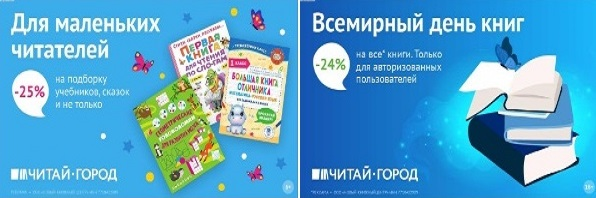 ТОВАРЫ для ХУДОЖНИКОВ и ДИЗАЙНЕРОВ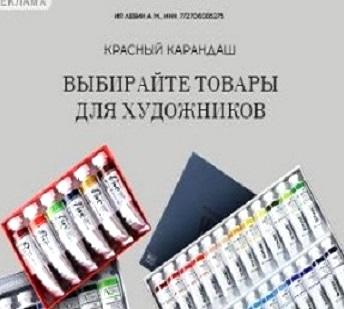 АУДИОЛЕКЦИИ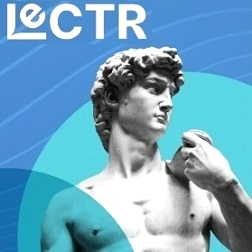 IT-специалисты: ПОВЫШЕНИЕ КВАЛИФИКАЦИИ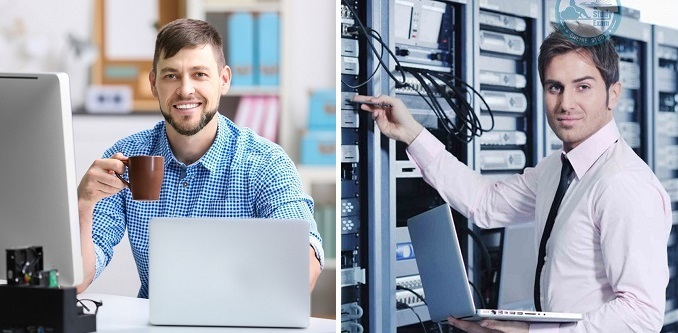 ФИТНЕС на ДОМУ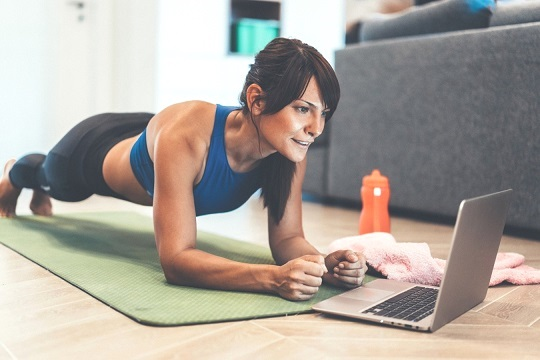 